MINISTÉRIO DA EDUCAÇÃOUNIVERSIDADE FEDERAL RURAL DO SEMI-ÁRIDOPRÓ-REITORIA DE ADMINISTRAÇÃODIVISÃO DE AQUISIÇÃO DE MATERIAIS E SERVIÇOS PREGÃO ELETRÔNICO Nº 38/2020Processo Administrativo n° 23091.010773/2020-28Torna-se público, para conhecimento dos interessados, que a Universidade Federal Rural do Semi-Árido - UFERSA, por meio do Setor de Licitações, sediada na Avenida Francisco Mota, 572, Costa e Silva - Mossoró/RN | CEP: 59.625-900, realizará licitação, para registro de preços, na modalidade PREGÃO, na forma ELETRÔNICA, com critério de julgamento menor preço “por item”, nos termos da Lei nº 10.520, de 17 de julho de 2002, do Decreto nº 10.024, de 20 de setembro de 2019, do Decreto nº 7.746, de 05 de junho de 2012, do Decreto nº 7.892, de 23 de janeiro e 2013,  da Instrução Normativa SLTI/MP  nº 01, de 19 de janeiro de 2010, da Instrução Normativa SEGES/MP nº 03, de 26 de abril, de 2018, da Lei Complementar n° 123, de 14 de dezembro de 2006, da Lei nº 11.488, de 15 de junho de 2007, do Decreto n° 8.538, de 06 de outubro de 2015, aplicando-se, subsidiariamente, a Lei nº 8.666, de 21 de junho de 1993, e as exigências estabelecidas neste Edital. Data da sessão: 14/12/2020Horário: 09:00 horas (Horário Oficial de Brasília/DF)Local: Portal de Compras do Governo Federal – www.gov.br/comprasDO OBJETOO objeto da presente licitação é a escolha da proposta mais vantajosa para aquisição (com fornecimento e instalação) de sistemas de micro e minigeração de energia solar fotovoltaica, incluindo os equipamentos e materiais, bem como o serviço de montagem completa, instalação e conexão junto à concessionária de energia, comissionamento, treinamento e suporte técnico, conforme condições, quantidades e exigências estabelecidas neste Edital e seus anexos.A licitação será dividida em 02 itens, conforme Relatório dos materiais a serem licitados (Anexo III), facultando-se ao licitante a participação em quantos itens forem de seu interesse. O critério de julgamento adotado será o menor preço do item, observadas as exigências contidas neste Edital e seus Anexos quanto às especificações do objeto. Em caso de divergência entre as especificações do objeto descritas no site www.gov.br/compras, e as especificações técnicas constantes no Termo de Referência (Anexo II) e no Relatório dos materiais a serem licitados (Anexo III), o licitante deverá obedecer a estes.DO REGISTRO DE PREÇOSAs regras referentes aos órgãos gerenciador e participantes, bem como a eventuais adesões são as que constam da minuta de Ata de Registro de Preços.DO CREDENCIAMENTOO Credenciamento é o nível básico do registro cadastral no SICAF, que permite a participação dos interessados na modalidade licitatória Pregão, em sua forma eletrônica.O cadastro no SICAF deverá ser feito no Portal de Compras do Governo Federal, no sítio www.gov.br/compras, por meio de certificado digital conferido pela Infraestrutura de Chaves Públicas Brasileira – ICP - Brasil.O credenciamento junto ao provedor do sistema implica a responsabilidade do licitante ou de seu representante legal e a presunção de sua capacidade técnica para realização das transações inerentes a este Pregão.O licitante responsabiliza-se exclusiva e formalmente pelas transações efetuadas em seu nome, assume como firmes e verdadeiras suas propostas e seus lances, inclusive os atos praticados diretamente ou por seu representante, excluída a responsabilidade do provedor do sistema ou do órgão ou entidade promotora da licitação por eventuais danos decorrentes de uso indevido das credenciais de acesso, ainda que por terceiros.É de responsabilidade do cadastrado conferir a exatidão dos seus dados cadastrais no SICAF e mantê-los atualizados junto aos órgãos responsáveis pela informação, devendo proceder, imediatamente, à correção ou à alteração dos registros tão logo identifique incorreção ou aqueles se tornem desatualizados.A não observância do disposto no subitem anterior poderá ensejar desclassificação no momento da habilitaçãoDA PARTICIPAÇÃO NO PREGÃOPoderão participar deste Pregão interessados cujo ramo de atividade seja compatível com o objeto desta licitação, e que estejam com Credenciamento regular no Sistema de Cadastramento Unificado de Fornecedores – SICAF, conforme disposto no art. 9º da IN SEGES/MP nº 3, de 2018.Será concedido tratamento favorecido para as microempresas e empresas de pequeno porte, para as sociedades cooperativas mencionadas no artigo 34 da Lei nº 11.488, de 2007, para o agricultor familiar, o produtor rural pessoa física e para o microempreendedor individual - MEI, nos limites previstos da Lei Complementar nº 123, de 2006.Não poderão participar desta licitação os interessados:proibidos de participar de licitações e celebrar contratos administrativos, na forma da legislação vigente;que não atendam às condições deste Edital e seu(s) anexo(s);estrangeiros que não tenham representação legal no Brasil com poderes expressos para receber citação e responder administrativa ou judicialmente;que se enquadrem nas vedações previstas no artigo 9º da Lei nº 8.666, de 1993;que estejam sob falência, concurso de credores, concordata ou em processo de dissolução ou liquidação;entidades empresariais que estejam reunidas em consórcio;Organizações da Sociedade Civil de Interesse Público - OSCIP, atuando nessa condição (Acórdão nº 746/2014-TCU-Plenário).Como condição para participação no Pregão, a licitante assinalará “sim” ou “não” em campo próprio do sistema eletrônico, relativo às seguintes declarações: que cumpre os requisitos estabelecidos no artigo 3° da Lei Complementar nº 123, de 2006, estando apta a usufruir do tratamento favorecido estabelecido em seus arts. 42 a 49;  nos itens exclusivos para participação de microempresas e empresas de pequeno porte, a assinalação do campo “não” impedirá o prosseguimento no certame; nos itens em que a participação não for exclusiva para microempresas e empresas de pequeno porte, a assinalação do campo “não” apenas produzirá o efeito de o licitante não ter direito ao tratamento favorecido previsto na Lei Complementar nº 123, de 2006, mesmo que microempresa, empresa de pequeno porte.que está ciente e concorda com as condições contidas no Edital e seus anexos;que cumpre os requisitos para a habilitação definidos no Edital e que a proposta apresentada está em conformidade com as exigências editalícias;que inexistem fatos impeditivos para sua habilitação no certame, ciente da obrigatoriedade de declarar ocorrências posteriores; que não emprega menor de 18 anos em trabalho noturno, perigoso ou insalubre e não emprega menor de 16 anos, salvo menor, a partir de 14 anos, na condição de aprendiz, nos termos do artigo 7°, XXXIII, da Constituição; que a proposta foi elaborada de forma independente, nos termos da Instrução Normativa SLTI/MP nº 2, de 16 de setembro de 2009.que não possui, em sua cadeia produtiva, empregados executando trabalho degradante ou forçado, observando o disposto nos incisos III e IV do art. 1º e no inciso III do art. 5º da Constituição Federal;que os serviços são prestados por empresas que comprovem cumprimento de     reserva de cargos prevista em lei para pessoa com deficiência ou para reabilitado da Previdência Social e que atendam às regras de acessibilidade previstas na legislação, conforme disposto no art. 93 da Lei nº 8.213, de 24 de julho de 1991.A declaração falsa relativa ao cumprimento de qualquer condição sujeitará o licitante às sanções previstas em lei e neste Edital.DA APRESENTAÇÃO DA PROPOSTA E DOS DOCUMENTOS DE HABILITAÇÃOOs licitantes encaminharão, exclusivamente por meio do sistema, concomitantemente com os documentos de habilitação exigidos no edital, proposta com a descrição do objeto ofertado e o preço, até a data e o horário estabelecidos para abertura da sessão pública, quando, então, encerrar-se-á automaticamente a etapa de envio dessa documentação. O envio da proposta, acompanhada dos documentos de habilitação exigidos neste Edital, ocorrerá por meio de chave de acesso e senha.Os licitantes poderão deixar de apresentar os documentos de habilitação que constem do SICAF, assegurado aos demais licitantes o direito de acesso aos dados constantes dos sistemas.As Microempresas e Empresas de Pequeno Porte deverão encaminhar a documentação de habilitação, ainda que haja alguma restrição de regularidade fiscal e trabalhista, nos termos do art. 43, § 1º da LC nº 123, de 2006.Incumbirá ao licitante acompanhar as operações no sistema eletrônico durante a sessão pública do Pregão, ficando responsável pelo ônus decorrente da perda de negócios, diante da inobservância de quaisquer mensagens emitidas pelo sistema ou de sua desconexão. Até a abertura da sessão pública, os licitantes poderão retirar ou substituir a proposta e os documentos de habilitação anteriormente inseridos no sistema;Não será estabelecida, nessa etapa do certame, ordem de classificação entre as propostas apresentadas, o que somente ocorrerá após a realização dos procedimentos de negociação e julgamento da proposta.Os documentos que compõem a proposta e a habilitação do licitante melhor classificado somente serão disponibilizados para avaliação do pregoeiro e para acesso público após o encerramento do envio de lances.DO PREENCHIMENTO DA PROPOSTAO licitante deverá enviar sua proposta mediante o preenchimento, no sistema eletrônico, dos seguintes campos:Valor unitário e total do item;Marca;Fabricante; Descrição detalhada do objeto, contendo as informações similares à especificação do Termo de Referência: indicando, no que for aplicável, o modelo, prazo de validade ou de garantia, quando for o caso.Todas as especificações do objeto contidas na proposta vinculam a Contratada.Nos valores propostos estarão inclusos todos os custos operacionais, encargos previdenciários, trabalhistas, tributários, comerciais e quaisquer outros que incidam direta ou indiretamente no fornecimento dos bens.Os preços ofertados, tanto na proposta inicial, quanto na etapa de lances, serão de exclusiva responsabilidade do licitante, não lhe assistindo o direito de pleitear qualquer alteração, sob alegação de erro, omissão ou qualquer outro pretexto.O prazo de validade da proposta não será inferior a 60 (sessenta) dias, a contar da data de sua apresentação. Os licitantes devem respeitar os preços máximos estabelecidos nas normas de regência de contratações públicas federais, quando participarem de licitações públicas;O descumprimento das regras supramencionadas pela Administração por parte dos contratados pode ensejar a fiscalização do Tribunal de Contas da União e, após o devido processo legal, gerar as seguintes consequências: assinatura de prazo para a adoção das medidas necessárias ao exato cumprimento da lei, nos termos do art. 71, inciso IX, da Constituição; ou condenação dos agentes públicos responsáveis e da empresa contratada ao pagamento dos prejuízos ao erário, caso verificada a ocorrência de superfaturamento por sobrepreço na execução do contrato.DA ABERTURA DA SESSÃO, CLASSIFICAÇÃO DAS PROPOSTAS E FORMULAÇÃO DE LANCES A abertura da presente licitação dar-se-á em sessão pública, por meio de sistema eletrônico, na data, horário e local indicados neste Edital.O Pregoeiro verificará as propostas apresentadas, desclassificando desde logo aquelas que não estejam em conformidade com os requisitos estabelecidos neste Edital, contenham vícios insanáveis ou não apresentem as especificações técnicas exigidas no Termo de Referência. Também será desclassificada a proposta que identifique o licitante.A desclassificação será sempre fundamentada e registrada no sistema, com acompanhamento em tempo real por todos os participantes.A não desclassificação da proposta não impede o seu julgamento definitivo em sentido contrário, levado a efeito na fase de aceitação.O sistema ordenará automaticamente as propostas classificadas, sendo que somente estas participarão da fase de lances.O sistema disponibilizará campo próprio para troca de mensagens entre o Pregoeiro e os licitantes. Iniciada a etapa competitiva, os licitantes deverão encaminhar lances exclusivamente por meio do sistema eletrônico, sendo imediatamente informados do seu recebimento e do valor consignado no registro. O lance deverá ser ofertado pelo valor total do item.Os licitantes poderão oferecer lances sucessivos, observando o horário fixado para abertura da sessão e as regras estabelecidas no Edital.O licitante somente poderá oferecer lance de valor inferior ou percentual de desconto superior ao último por ele ofertado e registrado pelo sistema.Será adotado para o envio de lances no pregão eletrônico o modo de disputa “aberto e fechado”, em que os licitantes apresentarão lances públicos e sucessivos, com lance final e fechado.A etapa de lances da sessão pública terá duração inicial de quinze minutos. Após esse prazo, o sistema encaminhará aviso de fechamento iminente dos lances, após o que transcorrerá o período de tempo de até dez minutos, aleatoriamente determinado, findo o qual será automaticamente encerrada a recepção de lances.Encerrado o prazo previsto no item anterior, o sistema abrirá oportunidade para que o autor da oferta de valor mais baixo e os das ofertas com preços até dez por cento superior àquela possam ofertar um lance final e fechado em até cinco minutos, o qual será sigiloso até o encerramento deste prazo.Não havendo pelo menos três ofertas nas condições definidas neste item, poderão os autores dos melhores lances subsequentes, na ordem de classificação, até o máximo de três, oferecer um lance final e fechado em até cinco minutos, o qual será sigiloso até o encerramento deste prazo.Após o término dos prazos estabelecidos nos itens anteriores, o sistema ordenará os lances segundo a ordem crescente de valores.Não havendo lance final e fechado classificado na forma estabelecida nos itens anteriores, haverá o reinício da etapa fechada, para que os demais licitantes, até o máximo de três, na ordem de classificação, possam ofertar um lance final e fechado em até cinco minutos, o qual será sigiloso até o encerramento deste prazo.Poderá o pregoeiro, auxiliado pela equipe de apoio, justificadamente, admitir o reinício da etapa fechada, caso nenhum licitante classificado na etapa de lance fechado atender às exigências de habilitação.Não serão aceitos dois ou mais lances de mesmo valor, prevalecendo aquele que for recebido e registrado em primeiro lugar. Durante o transcurso da sessão pública, os licitantes serão informados, em tempo real, do valor do menor lance registrado, vedada a identificação do licitante. No caso de desconexão com o Pregoeiro, no decorrer da etapa competitiva do Pregão, o sistema eletrônico poderá permanecer acessível aos licitantes para a recepção dos lances. Quando a desconexão do sistema eletrônico para o pregoeiro persistir por tempo superior a dez minutos, a sessão pública será suspensa e reiniciada somente após decorridas vinte e quatro horas da comunicação do fato pelo Pregoeiro aos participantes, no sítio eletrônico utilizado para divulgação. Caso o licitante não apresente lances, concorrerá com o valor de sua proposta.Em relação a itens não exclusivos para participação de microempresas e empresas de pequeno porte, uma vez encerrada a etapa de lances, será efetivada a verificação automática, junto à Receita Federal, do porte da entidade empresarial. O sistema identificará em coluna própria as microempresas e empresas de pequeno porte participantes, procedendo à comparação com os valores da primeira colocada, se esta for empresa de maior porte, assim como das demais classificadas, para o fim de aplicar-se o disposto nos arts. 44 e 45 da LC nº 123, de 2006, regulamentada pelo Decreto nº 8.538, de 2015.Nessas condições, as propostas de microempresas e empresas de pequeno porte que se encontrarem na faixa de até 5% (cinco por cento) acima da melhor proposta ou melhor lance serão consideradas empatadas com a primeira colocada.A melhor classificada nos termos do item anterior terá o direito de encaminhar uma última oferta para desempate, obrigatoriamente em valor inferior ao da primeira colocada, no prazo de 5 (cinco) minutos controlados pelo sistema, contados após a comunicação automática para tanto.Caso a microempresa ou a empresa de pequeno porte melhor classificada desista ou não se manifeste no prazo estabelecido, serão convocadas as demais licitantes microempresa e empresa de pequeno porte que se encontrem naquele intervalo de 5% (cinco por cento), na ordem de classificação, para o exercício do mesmo direito, no prazo estabelecido no subitem anterior.No caso de equivalência dos valores apresentados pelas microempresas e empresas de pequeno porte que se encontrem nos intervalos estabelecidos nos subitens anteriores, será realizado sorteio entre elas para que se identifique aquela que primeiro poderá apresentar melhor oferta.Só poderá haver empate entre propostas iguais (não seguidas de lances), ou entre lances finais da fase fechada do modo de disputa aberto e fechado. Havendo eventual empate entre propostas ou lances, o critério de desempate será aquele previsto no art. 3º, § 2º, da Lei nº 8.666, de 1993, assegurando-se a preferência, sucessivamente, aos bens produzidos:no País;por empresas brasileiras; por empresas que invistam em pesquisa e no desenvolvimento de tecnologia no País;por empresas que comprovem cumprimento de reserva de cargos prevista em lei para pessoa com deficiência ou para reabilitado da Previdência Social e que atendam às regras de acessibilidade previstas na legislação.Persistindo o empate, a proposta vencedora será sorteada pelo sistema eletrônico dentre as propostas ou os lances empatados. Encerrada a etapa de envio de lances da sessão pública, o pregoeiro deverá encaminhar, pelo sistema eletrônico, contraproposta ao licitante que tenha apresentado o melhor preço, para que seja obtida melhor proposta, vedada a negociação em condições diferentes das previstas neste Edital.A negociação será realizada por meio do sistema, podendo ser acompanhada pelos demais licitantes.O pregoeiro solicitará ao licitante melhor classificado que, no prazo mínimo de 02 (duas) horas, máximo de 01 (um) dia útil, envie a proposta adequada ao último lance ofertado após a negociação realizada, acompanhada, se for o caso, dos documentos complementares, quando necessários à confirmação daqueles exigidos neste Edital e já apresentados. Após a negociação do preço, o Pregoeiro iniciará a fase de aceitação e julgamento da proposta.DA ACEITABILIDADE DA PROPOSTA VENCEDORAEncerrada a etapa de negociação, o pregoeiro examinará a proposta classificada em primeiro lugar quanto à adequação ao objeto e à compatibilidade do preço em relação ao máximo estipulado para contratação neste Edital e em seus anexos, observado o disposto no parágrafo único do art. 7º e no § 9º do art. 26 do Decreto n.º 10.024/2019. O licitante qualificado como produtor rural pessoa física deverá incluir, na sua proposta, os percentuais das contribuições previstas no art. 176 da Instrução Normativa RFB n. 971, de 2009, em razão do disposto no art. 184, inciso V, sob pena de desclassificação. Será desclassificada a proposta ou o lance vencedor, apresentar preço final superior ao preço máximo fixado (Acórdão nº 1455/2018 -TCU - Plenário), desconto menor do que o mínimo exigido ou que apresentar preço manifestamente inexequível.Considera-se inexequível a proposta que apresente preços global ou unitários simbólicos, irrisórios ou de valor zero, incompatíveis com os preços dos insumos e salários de mercado, acrescidos dos respectivos encargos, ainda que o ato convocatório da licitação não tenha estabelecido limites mínimos, exceto quando se referirem a materiais e instalações de propriedade do próprio licitante, para os quais ele renuncie a parcela ou à totalidade da remuneração. Qualquer interessado poderá requerer que se realizem diligências para aferir a exequibilidade e a legalidade das propostas, devendo apresentar as provas ou os indícios que fundamentam a suspeita;Na hipótese de necessidade de suspensão da sessão pública para a realização de diligências, com vistas ao saneamento das propostas, a sessão pública somente poderá ser reiniciada mediante aviso prévio no sistema com, no mínimo, vinte e quatro horas de antecedência, e a ocorrência será registrada em ata;O Pregoeiro poderá convocar o licitante para enviar documento digital complementar, por meio de funcionalidade disponível no sistema, no prazo mínimo de 02 (duas) horas, máximo de 01 (um) dia útil, sob pena de não aceitação da proposta.É facultado ao pregoeiro prorrogar o prazo estabelecido, a partir de solicitação fundamentada feita no chat pelo licitante, antes de findo o prazo. Dentre os documentos passíveis de solicitação pelo Pregoeiro, destacam-se os que contenham as características do material ofertado, tais como marca, modelo, tipo, fabricante e procedência, além de outras informações pertinentes, a exemplo de catálogos, folhetos ou propostas, encaminhados por meio eletrônico, ou, se for o caso, por outro meio e prazo indicados pelo Pregoeiro, sem prejuízo do seu ulterior envio pelo sistema eletrônico, sob pena de não aceitação da proposta.Se a proposta ou lance vencedor for desclassificado, o Pregoeiro examinará a proposta ou lance subsequente, e, assim sucessivamente, na ordem de classificação.Havendo necessidade, o Pregoeiro suspenderá a sessão, informando no “chat” a nova data e horário para a sua continuidade.O Pregoeiro poderá encaminhar, por meio do sistema eletrônico, contraproposta ao licitante que apresentou o lance mais vantajoso, com o fim de negociar a obtenção de melhor preço, vedada a negociação em condições diversas das previstas neste Edital.Também nas hipóteses em que o Pregoeiro não aceitar a proposta e passar à subsequente, poderá negociar com o licitante para que seja obtido preço melhor.A negociação será realizada por meio do sistema, podendo ser acompanhada pelos demais licitantes.Nos itens não exclusivos para a participação de microempresas e empresas de pequeno porte, sempre que a proposta não for aceita, e antes de o Pregoeiro passar à subsequente, haverá nova verificação, pelo sistema, da eventual ocorrência do empate ficto, previsto nos artigos 44 e 45 da LC nº 123, de 2006, seguindo-se a disciplina antes estabelecida, se for o caso.Encerrada a análise quanto à aceitação da proposta, o pregoeiro verificará a habilitação do licitante, observado o disposto neste Edital. DA HABILITAÇÃO  Como condição prévia ao exame da documentação de habilitação do licitante detentor da proposta classificada em primeiro lugar, o Pregoeiro verificará o eventual descumprimento das condições de participação, especialmente quanto à existência de sanção que impeça a participação no certame ou a futura contratação, mediante a consulta aos seguintes cadastros:  a) SICAF;  b) Cadastro Nacional de Empresas Inidôneas e Suspensas - CEIS, mantido pela Controladoria-Geral da União (www.portaldatransparencia.gov.br/ceis);  c) Cadastro Nacional de Condenações Cíveis por Atos de Improbidade Administrativa, mantido pelo Conselho Nacional de Justiça (www.cnj.jus.br/improbidade_adm/consultar_requerido.php).  d) Lista de Inidôneos e o Cadastro Integrado de Condenações por Ilícitos Administrativos - CADICON, mantidos pelo Tribunal de Contas da União - TCU; Para a consulta de licitantes pessoa jurídica poderá haver a substituição das consultas das alíneas “b”, “c” e “d” acima pela Consulta Consolidada de Pessoa Jurídica do TCU (https://certidoesapf.apps.tcu.gov.br/)A consulta aos cadastros será realizada em nome da empresa licitante e também de seu sócio majoritário, por força do artigo 12 da Lei n° 8.429, de 1992, que prevê, dentre as sanções impostas ao responsável pela prática de ato de improbidade administrativa, a proibição de contratar com o Poder Público, inclusive por intermédio de pessoa jurídica da qual seja sócio majoritário.Caso conste na Consulta de Situação do Fornecedor a existência de Ocorrências Impeditivas Indiretas, o gestor diligenciará para verificar se houve fraude por parte das empresas apontadas no Relatório de Ocorrências Impeditivas Indiretas.A tentativa de burla será verificada por meio dos vínculos societários, linhas de fornecimento similares, dentre outros.O licitante será convocado para manifestação previamente à sua desclassificação.Constatada a existência de sanção, o Pregoeiro reputará o licitante inabilitado, por falta de condição de participação.No caso de inabilitação, haverá nova verificação, pelo sistema, da eventual ocorrência do empate ficto, previsto nos arts. 44 e 45 da Lei Complementar nº 123, de 2006, seguindo-se a disciplina antes estabelecida para aceitação da proposta subsequente. Caso atendidas as condições de participação, a habilitação dos licitantes será verificada por meio do SICAF, nos documentos por ele abrangidos em relação à habilitação jurídica, à regularidade fiscal e trabalhista, à qualificação econômica financeira e habilitação técnica, conforme o disposto na Instrução Normativa SEGES/MP nº 03, de 2018.O interessado, para efeitos de habilitação prevista na Instrução Normativa SEGES/MP nº 03, de 2018 mediante utilização do sistema, deverá atender às condições exigidas no cadastramento no SICAF até o terceiro dia útil anterior à data prevista para recebimento das propostas;É dever do licitante atualizar previamente as comprovações constantes do SICAF para que estejam vigentes na data da abertura da sessão pública, ou encaminhar, em conjunto com a apresentação da proposta, a respectiva documentação atualizada.O descumprimento do subitem acima implicará a inabilitação do licitante, exceto se a consulta aos sítios eletrônicos oficiais emissores de certidões feita pelo Pregoeiro lograr êxito em encontrar a(s) certidão(ões) válida(s), conforme art. 43, §3º, do Decreto 10.024, de 2019.Havendo a necessidade de envio de documentos de habilitação complementares, necessários à confirmação daqueles exigidos neste Edital e já apresentados, o licitante será convocado a encaminhá-los, em formato digital, via sistema, no prazo mínimo de 02 (duas) horas, máximo de 01 (um) dia útil, sob pena de inabilitação.Somente haverá a necessidade de comprovação do preenchimento de requisitos mediante apresentação dos documentos originais não-digitais quando houver dúvida em relação à integridade do documento digital.Não serão aceitos documentos de habilitação com indicação de CNPJ/CPF diferentes, salvo aqueles legalmente permitidos.Se o licitante for a matriz, todos os documentos deverão estar em nome da matriz, e se o licitante for a filial, todos os documentos deverão estar em nome da filial, exceto aqueles documentos que, pela própria natureza, comprovadamente, forem emitidos somente em nome da matriz.Serão aceitos registros de CNPJ de licitante matriz e filial com diferenças de números de documentos pertinentes ao CND e ao CRF/FGTS, quando for comprovada a centralização do recolhimento dessas contribuições.Ressalvado o disposto no item 5.3, os licitantes deverão encaminhar, nos termos deste Edital, a documentação relacionada nos itens a seguir, para fins de habilitação:Habilitação jurídica: No caso de empresário individual: inscrição no Registro Público de Empresas Mercantis, a cargo da Junta Comercial da respectiva sede;Em se tratando de microempreendedor individual – MEI: Certificado da Condição de Microempreendedor Individual - CCMEI, cuja aceitação ficará condicionada à verificação da autenticidade no sítio www.portaldoempreendedor.gov.br;No caso de sociedade empresária ou empresa individual de responsabilidade limitada - EIRELI: ato constitutivo, estatuto ou contrato social em vigor, devidamente registrado na Junta Comercial da respectiva sede, acompanhado de documento comprobatório de seus administradores;inscrição no Registro Público de Empresas Mercantis onde opera, com averbação no Registro onde tem sede a matriz, no caso de ser o participante sucursal, filial ou agência;No caso de sociedade simples: inscrição do ato constitutivo no Registro Civil das Pessoas Jurídicas do local de sua sede, acompanhada de prova da indicação dos seus administradores;No caso de cooperativa: ata de fundação e estatuto social em vigor, com a ata da assembleia que o aprovou, devidamente arquivado na Junta Comercial ou inscrito no Registro Civil das Pessoas Jurídicas da respectiva sede, bem como o registro de que trata o art. 107 da Lei nº 5.764, de 1971;No caso de empresa ou sociedade estrangeira em funcionamento no País: decreto de autorização;Os documentos acima deverão estar acompanhados de todas as alterações ou da consolidação respectiva.Regularidade fiscal e trabalhista:prova de inscrição no Cadastro Nacional de Pessoas Jurídicas ou no Cadastro de Pessoas Físicas, conforme o caso;prova de regularidade fiscal perante a Fazenda Nacional, mediante apresentação de certidão expedida conjuntamente pela Secretaria da Receita Federal do Brasil (RFB) e pela Procuradoria-Geral da Fazenda Nacional (PGFN), referente a todos os créditos tributários federais e à Dívida Ativa da União (DAU) por elas administrados, inclusive aqueles relativos à Seguridade Social, nos termos da Portaria Conjunta nº 1.751, de 02/10/2014, do Secretário da Receita Federal do Brasil e da Procuradora-Geral da Fazenda Nacional.prova de regularidade com o Fundo de Garantia do Tempo de Serviço (FGTS);prova de inexistência de débitos inadimplidos perante a justiça do trabalho, mediante a apresentação de certidão negativa ou positiva com efeito de negativa, nos termos do Título VII-A da Consolidação das Leis do Trabalho, aprovada pelo Decreto-Lei nº 5.452, de 1º de maio de 1943;prova de inscrição no cadastro de contribuintes estadual, relativo ao domicílio ou sede do licitante, pertinente ao seu ramo de atividade e compatível com o objeto contratual;  prova de regularidade com a Fazenda Estadual do domicílio ou sede do licitante, relativa à atividade em cujo exercício contrata ou concorre;caso o licitante seja considerado isento dos tributos estaduais relacionados ao objeto licitatório, deverá comprovar tal condição mediante declaração da Fazenda Estadual do seu domicílio ou sede, ou outra equivalente, na forma da lei; caso o licitante detentor do menor preço seja qualificado como microempresa ou empresa de pequeno porte deverá apresentar toda a documentação exigida para efeito de comprovação de regularidade fiscal, mesmo que esta apresente alguma restrição, sob pena de inabilitação.Qualificação Econômico-Financeira:certidão negativa de falência expedida pelo distribuidor da sede da pessoa jurídica;balanço patrimonial e demonstrações contábeis do último exercício social, já exigíveis e apresentados na forma da lei, que comprovem a boa situação financeira da empresa, vedada a sua substituição por balancetes ou balanços provisórios, podendo ser atualizados por índices oficiais quando encerrado há mais de 3 (três) meses da data de apresentação da proposta;No caso de fornecimento de bens para pronta entrega, não será exigido da licitante qualificada como microempresa ou empresa de pequeno porte, a apresentação de balanço patrimonial do último exercício financeiro. (Art. 3º do Decreto nº 8.538, de 2015);no caso de empresa constituída no exercício social vigente, admite-se a apresentação de balanço patrimonial e demonstrações contábeis referentes ao período de existência da sociedade;é admissível o balanço intermediário, se decorrer de lei ou contrato social/estatuto social.Caso o licitante seja cooperativa, tais documentos deverão ser acompanhados da última auditoria contábil-financeira, conforme dispõe o artigo 112 da Lei nº 5.764, de 1971, ou de uma declaração, sob as penas da lei, de que tal auditoria não foi exigida pelo órgão fiscalizador;A comprovação da situação financeira da empresa será constatada mediante obtenção de índices de Liquidez Geral (LG), Solvência Geral (SG) e Liquidez Corrente (LC), superiores a 1 (um) resultantes da aplicação das fórmulas:As empresas que apresentarem resultado inferior ou igual a 1 (um) em qualquer dos índices de Liquidez Geral (LG), Solvência Geral (SG) e Liquidez Corrente (LC), deverão comprovar, considerados os riscos para a Administração, e, a critério da autoridade competente, o capital mínimo ou o patrimônio líquido mínimo  de 10% (dez por cento) do valor estimado da contratação ou do item pertinente. Qualificação Técnica:Comprovação de aptidão para o fornecimento de bens em características, quantidades e prazos compatíveis com o objeto desta licitação, ou com o item pertinente, por meio da apresentação de atestados fornecidos por pessoas jurídicas de direito público ou privado.O licitante enquadrado como microempreendedor individual que pretenda auferir os benefícios do tratamento diferenciado previstos na Lei Complementar n. 123, de 2006, estará dispensado (a) da prova de inscrição nos cadastros de contribuintes estadual e municipal e (b) da apresentação do balanço patrimonial e das demonstrações contábeis do último exercício.A existência de restrição relativamente à regularidade fiscal e trabalhista não impede que a licitante qualificada como microempresa ou empresa de pequeno porte seja declarada vencedora, uma vez que atenda a todas as demais exigências do edital.A declaração do vencedor acontecerá no momento imediatamente posterior à fase de habilitação.Caso a proposta mais vantajosa seja ofertada por licitante qualificada como microempresa ou empresa de pequeno porte, e uma vez constatada a existência de alguma restrição no que tange à regularidade fiscal e trabalhista, a mesma será convocada para, no prazo de 5 (cinco) dias úteis, após a declaração do vencedor, comprovar a regularização. O prazo poderá ser prorrogado por igual período, a critério da administração pública, quando requerida pelo licitante, mediante apresentação de justificativa.A não-regularização fiscal e trabalhista no prazo previsto no subitem anterior acarretará a inabilitação do licitante, sem prejuízo das sanções previstas neste Edital, sendo facultada a convocação dos licitantes remanescentes, na ordem de classificação. Se, na ordem de classificação, seguir-se outra microempresa, empresa de pequeno porte ou sociedade cooperativa com alguma restrição na documentação fiscal e trabalhista, será concedido o mesmo prazo para regularização. Havendo necessidade de analisar minuciosamente os documentos exigidos, o Pregoeiro suspenderá a sessão, informando no “chat” a nova data e horário para a continuidade da mesma.Será inabilitado o licitante que não comprovar sua habilitação, seja por não apresentar quaisquer dos documentos exigidos, ou apresentá-los em desacordo com o estabelecido neste Edital.Nos itens não exclusivos a microempresas e empresas de pequeno porte, em havendo inabilitação, haverá nova verificação, pelo sistema, da eventual ocorrência do empate ficto, previsto nos artigos 44 e 45 da LC nº 123, de 2006, seguindo-se a disciplina antes estabelecida para aceitação da proposta subsequente.O licitante provisoriamente vencedor em um item, que estiver concorrendo em outro item, ficará obrigado a comprovar os requisitos de habilitação cumulativamente, isto é, somando as exigências do item em que venceu às do item em que estiver concorrendo, e assim sucessivamente, sob pena de inabilitação, além da aplicação das sanções cabíveis.Não havendo a comprovação cumulativa dos requisitos de habilitação, a inabilitação recairá sobre o(s) item(ns) de menor(es) valor(es) cuja retirada(s) seja(m) suficiente(s) para a habilitação do licitante nos remanescentes.Constatado o atendimento às exigências de habilitação fixadas no Edital, o licitante será declarado vencedor.DO ENCAMINHAMENTO DA PROPOSTA VENCEDORAA proposta final do licitante declarado vencedor deverá ser encaminhada no prazo mínimo de 02 (duas) horas, máximo de 01 (um) dia útil, a contar da solicitação do Pregoeiro no sistema eletrônico e deverá:conter a indicação do banco, número da conta e agência do licitante vencedor, para fins de pagamento;o prazo estabelecido pelo Pregoeiro poderá ser prorrogado por solicitação escrita e justificada do licitante, formulada antes de findo o prazo estabelecido, e formalmente aceita pelo Pregoeiro.A proposta final deverá ser documentada nos autos e será levada em consideração no decorrer da execução do contrato e aplicação de eventual sanção à Contratada, se for o caso.Todas as especificações do objeto contidas na proposta, tais como marca, modelo, tipo, fabricante e procedência, vinculam a Contratada.Os preços deverão ser expressos em moeda corrente nacional, o valor unitário em algarismos e o valor global em algarismos e por extenso (art. 5º da Lei nº 8.666/93).Ocorrendo divergência entre os preços unitários e o preço global, prevalecerão os primeiros; no caso de divergência entre os valores numéricos e os valores expressos por extenso, prevalecerão estes últimos.A oferta deverá ser firme e precisa, limitada, rigorosamente, ao objeto deste Edital, sem conter alternativas de preço ou de qualquer outra condição que induza o julgamento a mais de um resultado, sob pena de desclassificação.A proposta deverá obedecer aos termos deste Edital e seus Anexos, não sendo considerada aquela que não corresponda às especificações ali contidas ou que estabeleça vínculo à proposta de outro licitante.As propostas que contenham a descrição do objeto, o valor e os documentos complementares estarão disponíveis na internet, após a homologação.DOS RECURSOSDeclarado o vencedor e decorrida a fase de regularização fiscal e trabalhista da licitante qualificada como microempresa ou empresa de pequeno porte, se for o caso, será concedido o prazo de no mínimo trinta minutos, para que qualquer licitante manifeste a intenção de recorrer, de forma motivada, isto é, indicando contra qual(is) decisão(ões) pretende recorrer e por quais motivos, em campo próprio do sistema.Havendo quem se manifeste, caberá ao Pregoeiro verificar a tempestividade e a existência de motivação da intenção de recorrer, para decidir se admite ou não o recurso, fundamentadamente.Nesse momento o Pregoeiro não adentrará no mérito recursal, mas apenas verificará as condições de admissibilidade do recurso.A falta de manifestação motivada do licitante quanto à intenção de recorrer importará a decadência desse direito.Uma vez admitido o recurso, o recorrente terá, a partir de então, o prazo de três dias para apresentar as razões, pelo sistema eletrônico, ficando os demais licitantes, desde logo, intimados para, querendo, apresentarem contrarrazões também pelo sistema eletrônico, em outros três dias, que começarão a contar do término do prazo do recorrente, sendo-lhes assegurada vista imediata dos elementos indispensáveis à defesa de seus interesses.O acolhimento do recurso invalida tão somente os atos insuscetíveis de aproveitamento. Os autos do processo permanecerão com vista franqueada aos interessados, no endereço constante neste Edital.DA REABERTURA DA SESSÃO PÚBLICAA sessão pública poderá ser reaberta:Nas hipóteses de provimento de recurso que leve à anulação de atos anteriores à realização da sessão pública precedente ou em que seja anulada a própria sessão pública, situação em que serão repetidos os atos anulados e os que dele dependam.Quando houver erro na aceitação do preço melhor classificado ou quando o licitante declarado vencedor não assinar o contrato, não retirar o instrumento equivalente ou não comprovar a regularização fiscal e trabalhista, nos termos do art. 43, §1º da LC nº 123/2006. Nessas hipóteses, serão adotados os procedimentos imediatamente posteriores ao encerramento da etapa de lances. Todos os licitantes remanescentes deverão ser convocados para acompanhar a sessão reaberta.A convocação se dará por meio do sistema eletrônico (“chat”), e-mail, de acordo com a fase do procedimento licitatório.A convocação feita por e-mail dar-se-á de acordo com os dados contidos no SICAF, sendo responsabilidade do licitante manter seus dados cadastrais atualizados.DA ADJUDICAÇÃO E HOMOLOGAÇÃO O objeto da licitação será adjudicado ao licitante declarado vencedor, por ato do Pregoeiro, caso não haja interposição de recurso, ou pela autoridade competente, após a regular decisão dos recursos apresentados.Após a fase recursal, constatada a regularidade dos atos praticados, a autoridade competente homologará o procedimento licitatório. DA GARANTIA CONTRATUAL DOS BENS Não haverá exigência de garantia contratual dos bens fornecidos na presente contratação.DA ATA DE REGISTRO DE PREÇOSHomologado o resultado da licitação, terá o adjudicatário o prazo de 05 (cinco) dias úteis, contados a partir da data de sua convocação, para assinar a Ata de Registro de Preços, cujo prazo de validade encontra-se nela fixado, sob pena de decair do direito à contratação, sem prejuízo das sanções previstas neste Edital. Alternativamente à convocação para comparecer perante o órgão ou entidade para a assinatura da Ata de Registro de Preços, a Administração poderá encaminhá-la para assinatura, mediante correspondência postal com aviso de recebimento (AR) ou meio eletrônico, para que seja assinada e devolvida no prazo de 05 (cinco) dias úteis, a contar da data de seu recebimento.O prazo estabelecido no subitem anterior para assinatura da Ata de Registro de Preços poderá ser prorrogado uma única vez, por igual período, quando solicitado pelo(s) licitante(s) vencedor(s), durante o seu transcurso, e desde que devidamente aceito.Serão formalizadas tantas Atas de Registro de Preços quanto necessárias para o registro de todos os itens constantes no Termo de Referência, com a indicação do licitante vencedor, a descrição do(s) item(ns), as respectivas quantidades, preços registrados e demais condições.Será incluído na ata, sob a forma de anexo, o registro dos licitantes que aceitarem cotar os bens ou serviços com preços iguais aos do licitante vencedor na sequência da classificação do certame, excluído o percentual referente à margem de preferência, quando o objeto não atender aos requisitos previstos no art. 3º da Lei nº 8.666, de 1993.DO TERMO DE CONTRATO OU INSTRUMENTO EQUIVALENTEApós a homologação da licitação, em sendo realizada a contratação, será firmado Termo de Contrato ou emitido instrumento equivalente.O adjudicatário terá o prazo de 05 (cinco) dias úteis, contados a partir da data de sua convocação, para assinar o Termo de Contrato ou aceitar instrumento equivalente, conforme o caso (Nota de Empenho/Carta Contrato/Autorização), sob pena de decair do direito à contratação, sem prejuízo das sanções previstas neste Edital. Alternativamente à convocação para comparecer perante o órgão ou entidade para a assinatura do Termo de Contrato ou aceite do instrumento equivalente, a Administração poderá encaminhá-lo para assinatura ou aceite da Adjudicatária, mediante correspondência postal com aviso de recebimento (AR) ou meio eletrônico, para que seja assinado ou aceito no prazo de 05 (cinco) dias úteis, a contar da data de seu recebimento. O prazo previsto no subitem anterior poderá ser prorrogado, por igual período, por solicitação justificada do adjudicatário e aceita pela Administração.O Aceite da Nota de Empenho ou do instrumento equivalente, emitida à empresa adjudicada, implica no reconhecimento de que:referida Nota está substituindo o contrato, aplicando-se à relação de negócios ali estabelecida as disposições da Lei nº 8.666, de 1993;a contratada se vincula à sua proposta e às previsões contidas no edital e seus anexos;a contratada reconhece que as hipóteses de rescisão são aquelas previstas nos artigos 77 e 78 da Lei nº 8.666/93 e reconhece os direitos da Administração previstos nos artigos 79 e 80 da mesma Lei.Previamente à contratação a Administração realizará consulta ao SICAF para identificar possível suspensão temporária de participação em licitação, no âmbito do órgão ou entidade, proibição de contratar com o Poder Público, bem como ocorrências impeditivas indiretas, observado o disposto no art. 29, da Instrução Normativa nº 3, de 26 de abril de 2018, e nos termos do art. 6º, III, da Lei nº 10.522, de 19 de julho de 2002, consulta prévia ao CADIN. Nos casos em que houver necessidade de assinatura do instrumento de contrato, e o fornecedor não estiver inscrito no SICAF, este deverá proceder ao seu cadastramento, sem ônus, antes da contratação.Na hipótese de irregularidade do registro no SICAF, o contratado deverá regularizar a sua situação perante o cadastro no prazo de até 05 (cinco) dias úteis, sob pena de aplicação das penalidades previstas no edital e anexos.Na assinatura do contrato ou da ata de registro de preços, será exigida a comprovação das condições de habilitação consignadas no edital, que deverão ser mantidas pelo licitante durante a vigência do contrato ou da ata de registro de preços.Na hipótese de o vencedor da licitação não comprovar as condições de habilitação consignadas no edital ou se recusar a assinar o contrato ou a ata de registro de preços, a Administração, sem prejuízo da aplicação das sanções das demais cominações legais cabíveis a esse licitante, poderá convocar outro licitante, respeitada a ordem de classificação, para, após a comprovação dos requisitos para habilitação, analisada a proposta e eventuais documentos complementares e, feita a negociação, assinar o contrato ou a ata de registro de preços.DO REAJUSTAMENTO EM SENTIDO GERALAs regras acerca do reajustamento em sentido geral do valor contratual são as estabelecidas no Termo de Referência, anexo a este Edital.DO RECEBIMENTO DO OBJETO E DA FISCALIZAÇÃOOs critérios de recebimento e aceitação do objeto e de fiscalização estão previstos no Termo de Referência.DAS OBRIGAÇÕES DA CONTRATANTE E DA CONTRATADAAs obrigações da Contratante e da Contratada são as estabelecidas no Termo de Referência. DO PAGAMENTOAs regras acerca do pagamento são as estabelecidas no Termo de Referência, anexo a este Edital.DAS SANÇÕES ADMINISTRATIVASComete infração administrativa, nos termos da Lei nº 10.520, de 2002, o licitante/adjudicatário que: não assinar o termo de contrato ou aceitar/retirar o instrumento equivalente, quando convocado dentro do prazo de validade da proposta;não assinar a ata de registro de preços, quando cabível;apresentar documentação falsa;deixar de entregar os documentos exigidos no certame;ensejar o retardamento da execução do objeto;não mantiver a proposta;cometer fraude fiscal;comportar-se de modo inidôneo;As sanções do item acima também se aplicam aos integrantes do cadastro de reserva, em pregão para registro de preços que, convocados, não honrarem o compromisso assumido injustificadamente. Considera-se comportamento inidôneo, entre outros, a declaração falsa quanto às condições de participação, quanto ao enquadramento como ME/EPP ou o conluio entre os licitantes, em qualquer momento da licitação, mesmo após o encerramento da fase de lances.O licitante/adjudicatário que cometer qualquer das infrações discriminadas nos subitens anteriores ficará sujeito, sem prejuízo da responsabilidade civil e criminal, às seguintes sanções: Advertência por faltas leves, assim entendidas como aquelas que não acarretarem prejuízos significativos ao objeto da contratação;Multa de 10% (dez por cento) sobre o valor estimado do(s) item(s) prejudicado(s) pela conduta do licitante;Suspensão de licitar e impedimento de contratar com o órgão, entidade ou unidade administrativa pela qual a Administração Pública opera e atua concretamente, pelo prazo de até dois anos;Impedimento de licitar e de contratar com a União e descredenciamento no SICAF, pelo prazo de até cinco anos;Declaração de inidoneidade para licitar ou contratar com a Administração Pública, enquanto perdurarem os motivos determinantes da punição ou até que seja promovida a reabilitação perante a própria autoridade que aplicou a penalidade, que será concedida sempre que a Contratada ressarcir a Contratante pelos prejuízos causados;A penalidade de multa pode ser aplicada cumulativamente com as demais sanções.Se, durante o processo de aplicação de penalidade, se houver indícios de prática de infração administrativa tipificada pela Lei nº 12.846, de 1º de agosto de 2013, como ato lesivo à administração pública nacional ou estrangeira, cópias do processo administrativo necessárias à apuração da responsabilidade da empresa deverão ser remetidas à autoridade competente, com despacho fundamentado, para ciência e decisão sobre a eventual instauração de investigação preliminar ou Processo Administrativo de Responsabilização – PAR. A apuração e o julgamento das demais infrações administrativas não consideradas como ato lesivo à Administração Pública nacional ou estrangeira nos termos da Lei nº 12.846, de 1º de agosto de 2013, seguirão seu rito normal na unidade administrativa. O processamento do PAR não interfere no seguimento regular dos processos administrativos específicos para apuração da ocorrência de danos e prejuízos à Administração Pública Federal resultantes de ato lesivo cometido por pessoa jurídica, com ou sem a participação de agente público. Caso o valor da multa não seja suficiente para cobrir os prejuízos causados pela conduta do licitante, a União ou Entidade poderá cobrar o valor remanescente judicialmente, conforme artigo 419 do Código Civil.A aplicação de qualquer das penalidades previstas realizar-se-á em processo administrativo que assegurará o contraditório e a ampla defesa ao licitante/adjudicatário, observando-se o procedimento previsto na Lei nº 8.666, de 1993, e subsidiariamente na Lei nº 9.784, de 1999.A autoridade competente, na aplicação das sanções, levará em consideração a gravidade da conduta do infrator, o caráter educativo da pena, bem como o dano causado à Administração, observado o princípio da proporcionalidade.As penalidades serão obrigatoriamente registradas no SICAF.As sanções por atos praticados no decorrer da contratação estão previstas no Termo de Referência.DA FORMAÇÃO DO CADASTRO DE RESERVA Após o encerramento da etapa competitiva, os licitantes poderão reduzir seus preços ao valor da proposta do licitante mais bem classificado.A apresentação de novas propostas na forma deste item não prejudicará o resultado do certame em relação ao licitante melhor classificado.Havendo um ou mais licitantes que aceitem cotar suas propostas em valor igual ao do licitante vencedor, estes serão classificados segundo a ordem da última proposta individual apresentada durante a fase competitiva.Esta ordem de classificação dos licitantes registrados deverá ser respeitada nas contratações e somente será utilizada acaso o melhor colocado no certame não assine a ata ou tenha seu registro cancelado nas hipóteses previstas nos artigos 20 e 21 do Decreto n° 7.892/213.DA IMPUGNAÇÃO AO EDITAL E DO PEDIDO DE ESCLARECIMENTOAté 03 (três) dias úteis antes da data designada para a abertura da sessão pública, qualquer pessoa poderá impugnar este Edital.A impugnação poderá ser realizada por forma eletrônica, pelo e-mail pregao@ufersa.edu.br, através de envio de arquivo em PDF e Word (o arquivo em Word é necessário para que seja possível a disponibilização do requerido no sistema).Caberá ao Pregoeiro, auxiliado pelos responsáveis pela elaboração deste Edital e seus anexos, decidir sobre a impugnação no prazo de até dois dias úteis contados da data de recebimento da impugnação.Acolhida a impugnação, será definida e publicada nova data para a realização do certame.Os pedidos de esclarecimentos referentes a este processo licitatório deverão ser enviados ao Pregoeiro, até 03 (três) dias úteis anteriores à data designada para abertura da sessão pública, exclusivamente por meio eletrônico via internet, no endereço indicado no Edital.O pregoeiro responderá aos pedidos de esclarecimentos no prazo de dois dias úteis, contado da data de recebimento do pedido, e poderá requisitar subsídios formais aos responsáveis pela elaboração do edital e dos anexos.As impugnações e pedidos de esclarecimentos não suspendem os prazos previstos no certame.A concessão de efeito suspensivo à impugnação é medida excepcional e deverá ser motivada pelo pregoeiro, nos autos do processo de licitação.As respostas aos pedidos de esclarecimentos serão divulgadas pelo sistema e vincularão os participantes e a administração.DAS DISPOSIÇÕES GERAISDa sessão pública do Pregão divulgar-se-á Ata no sistema eletrônico.Não havendo expediente ou ocorrendo qualquer fato superveniente que impeça a realização do certame na data marcada, a sessão será automaticamente transferida para o primeiro dia útil subsequente, no mesmo horário anteriormente estabelecido, desde que não haja comunicação em contrário, pelo Pregoeiro.  Todas as referências de tempo no Edital, no aviso e durante a sessão pública observarão o horário de Brasília – DF.No julgamento das propostas e da habilitação, o Pregoeiro poderá sanar erros ou falhas que não alterem a substância das propostas, dos documentos e sua validade jurídica, mediante despacho fundamentado, registrado em ata e acessível a todos, atribuindo-lhes validade e eficácia para fins de habilitação e classificação.A homologação do resultado desta licitação não implicará direito à contratação.As normas disciplinadoras da licitação serão sempre interpretadas em favor da ampliação da disputa entre os interessados, desde que não comprometam o interesse da Administração, o princípio da isonomia, a finalidade e a segurança da contratação. Os licitantes assumem todos os custos de preparação e apresentação de suas propostas e a Administração não será, em nenhum caso, responsável por esses custos, independentemente da condução ou do resultado do processo licitatório.Na contagem dos prazos estabelecidos neste Edital e seus Anexos, excluir-se-á o dia do início e incluir-se-á o do vencimento. Só se iniciam e vencem os prazos em dias de expediente na Administração.O desatendimento de exigências formais não essenciais não importará o afastamento do licitante, desde que seja possível o aproveitamento do ato, observados os princípios da isonomia e do interesse público.Em caso de divergência entre disposições deste Edital e de seus anexos ou demais peças que compõem o processo, prevalecerá as deste Edital.O Edital está disponibilizado, na íntegra, no endereço eletrônico www.gov.br/compras e www.licitacao.ufersa.edu.br/noticias/, e também poderão ser obtidos através do e-mail pregao@ufersa.edu.br.Integram este Edital, para todos os fins e efeitos, os seguintes anexos:ANEXO I – Estudo Técnico PreliminarANEXO II – Termo de ReferênciaANEXO III – Relatório dos materiais a serem licitadosANEXO IV – Minuta da Ata de Registro de PreçosMossoró/RN, ____/____/2020.Assinatura da autoridade competenteANEXO IEstudo Técnico Preliminar 19/2020 1. Informações Básicas Número do processo: 23091.010773/2020-28 2. OBJETO DA CONTRATAÇÃO Fornecimento e instalação de Sistemas de Micro e Minigeração de Energia Solar Fotovoltaica, incluindo os equipamentos e materiais, bem como o serviço de montagem completa, instalação e conexão junto à concessionária de energia, comissionamento, treinamento e suporte técnico, conforme condições, quantidades e exigências estabelecidas neste instrumento e seus anexos. 3. Descrição da necessidade A UNIVERSIDADE FEDERAL RURAL DO SEMI-ÁRIDO, visa à implantação de usinas fotovoltaicas para suprir parte das necessidade de energia elétrica de suas instalações, e, consequentemente, reduzir as despesas de custeio com este insumo. Tal medida justifica-se como forma de adequar as despesas de custeio à nova realidade orçamentária implementada após a promulgação da Emenda Constitucional nº 95/2016, que instituiu um limite como teto de gastos da Administração Pública, com prazo de vinte anos de duração, que na prática, congelou as despesas de custeio, dentre elas, a que envolve o fornecimento de energia elétrica, com correções anuais pelo IPCA; Sob o ponto de vista conceitual, o investimento em energia solar fotovoltaica está plenamente justificado pelos fundamentos de sustentabilidade ambiental e econômica. As usinas ora propostas, tem potência de 982kWp e, quando implantadas, representarão uma redução de emissões na ordem de 128,3 toneladas de CO2 por ano, considerando o Fator Médio de Emissões do Sistema Interligado Nacional de geração de energia elétrica; Sob o ponto de vista financeiro, a situação no Brasil apresenta-se bastante favorável à energia solar fotovoltaica. Com a Resolução Normativa nº 482 /2012, revisada pela Resolução Normativa nº 687/2015, da ANEEL – Agência Nacional de Energia Elétrica, foi criado o sistema de Compensação de Energia Elétrica. Esse sistema permitiu aos consumidores instalar pequenas usinas geradoras, como as de energia solar fotovoltaica, microturbinas eólicas, geradores de biomassa etc. Especificamente, essas novas usinas serão capazes de gerar 1.560.900 kWh/ano, que equivalem a 26,6% do consumo de toda a universidade e que resultará na redução anual de aproximadamente R$ 540.000 na despesa com energia elétrica. 4. Área requisitante Área Requisitante Responsável SUPERINTENDÊNCIA DE INFRAESTRUTURA - SIN FRANCISCO XAVIER DE OLIVEIRA FILHO UASG 153033 Estudo Técnico Preliminar 19/2020 2 de 4 5. Descrição dos Requisitos da Contratação O prazo para fornecimento, instalação e comissionamento de todas as usinas fotovoltaicas junto à concessionária de serviços elétricos é de 06 (seis) meses, contados a partir da emissão da Ordem de Fornecimento. Os prazos das garantias dos itens serão contados da data da entrega de cada usina fotovoltaica, em condições normais de operação, sendo assim considerada a data da aprovação das instalações pela concessionária de energia elétrica. As usinas fotovoltaicas serão instaladas nos quatro campi da UFERSA, nos municípios de Mossoró, Angicos Caraúbas e Pau dos Ferros, todos no Estado do RN. 6. Levantamento de Mercado A contratação é acessível as diversas empresas da área de energia solar fotovoltaica. O mercado possui várias empresas nesta área. 7. Descrição da solução como um todo Fornecimento e instalação de Sistemas de Micro e Minigeração de Energia Solar Fotovoltaica, incluindo os equipamentos e materiais, bem como o serviço de montagem completa, instalação e conexão junto à concessionária de energia, comissionamento, treinamento e suporte técnico. 8. Estimativa das Quantidades a serem Contratadas Os quantitativos a serem contratados estão descritos na requisição de material nº 2808/2020 e no DFD (Documento de Formalização de Demanda). 9. Estimativa do Valor da Contratação Valor de orçamento estimado: 3.627.606,35 ( Três milhões, seiscentos e vinte sete mil, seiscentos e seis reais e trinta e cinco centavos). Conforme pesquisa de preço que consta no processo. 10. Justificativa para o Parcelamento ou não da Solução Impossibilidade de parcelamento para a aquisição, pois pretende-se obter certa economia energética adquirindo de uma vez só todo o material. UASG 153033 Estudo Técnico Preliminar 19/2020 3 de 4 11. Contratações Correlatas e/ou Interdependentes Não há. 12. Alinhamento entre a Contratação e o Planejamento PDI e PAC. 13. Resultados Pretendidos Economia energética. 14. Providências a serem Adotadas Não há providências a serem adotadas. 15. Possíveis Impactos Ambientais Esta aquisição visa minimizar os impactos ambientais, favorecendo assim geração de energia limpa. 16. Declaração de Viabilidade Esta equipe de planejamento declara viável esta contratação. 16.1. Justificativa da Viabilidade Viável e necessária para esta Universidade, pois com esta aquisição pretende-se gerar uma economia energética e produção de energia limpa. UASG 153033 Estudo Técnico Preliminar 19/2020 4 de 4 17. Responsáveis MÁRCIO EIDER DE MEDEIROS SILVA ASSISTENTE EM ADMINISTRAÇÃO CÉLIO INÁCIO ALVES LOPES JUNIOR AUXILIAR EM ADMINISTRAÇÃO FRANCISCO XAVIER DE OLIVEIRA FILHO SUPERINTENDENTE DE INFRAESTRUTURAANEXO IITERMO DE REFERÊNCIA Nº. 129/2020DO OBJETOAquisição (com fornecimento e instalação) de sistemas de micro e minigeração de energia solar fotovoltaica, incluindo os equipamentos e materiais, bem como o serviço de montagem completa, instalação e conexão junto à concessionária de energia, comissionamento, treinamento e suporte técnico, conforme condições, quantidades e exigências estabelecidas neste instrumento e no relatório dos materiais a serem licitados (anexo III).Estimativas de consumo individualizadas do órgão gerenciador e órgão(s) e entidade(s) participante(s), estão inseridas no relatório dos materiais a serem licitados (anexo III).JUSTIFICATIVA E OBJETIVO DA CONTRATAÇÃOA UNIVERSIDADE FEDERAL RURAL DO SEMI-ÁRIDO, visa à implantação de usinas fotovoltaicas para suprir parte das necessidades de energia elétrica de suas instalações, e, consequentemente, reduzir as despesas de custeio com este insumo. Tal medida justifica-se como forma de adequar as despesas de custeio à nova realidade orçamentária implementada após a promulgação da Emenda Constitucional nº 95/2016, que instituiu um limite como teto de gastos da Administração Pública, com prazo de vinte anos de duração, que na prática, congelou as despesas de custeio, dentre elas, a que envolve o fornecimento de energia elétrica, com correções anuais pelo IPCA;Sob o ponto de vista conceitual, o investimento em energia solar fotovoltaica está plenamente justificado pelos fundamentos de sustentabilidade ambiental e econômica. As usinas ora propostas, tem potência de 982kWp e, quando implantadas, representarão uma redução de emissões na ordem de 128,3 toneladas de CO2 por ano, considerando o Fator Médio de Emissões do Sistema Interligado Nacional de geração de energia elétrica; eSob o ponto de vista financeiro, a situação no Brasil apresenta-se bastante favorável à energia solar fotovoltaica. Com a Resolução Normativa nº 482/2012, revisada pela Resolução Normativa nº 687/2015, da ANEEL – Agência Nacional de Energia Elétrica, foi criado o sistema de Compensação de Energia Elétrica. Esse sistema permitiu aos consumidores instalar pequenas usinas geradoras, como as de energia solar fotovoltaica, microturbinas eólicas, geradores de biomassa etc. Especificamente, essas novas usinas serão capazes de gerar 1.560.900 kWh/ano, que equivalem a 26,6% do consumo de toda a universidade e que resultará na redução anual de aproximadamente R$ 540.000 na despesa com energia elétrica.DESCRIÇÃO DA SOLUÇÃOA descrição da solução como um todo, encontra-se pormenorizada em Tópico específico dos Estudos Técnicos Preliminares, anexo ao Edital.CLASSIFICAÇÃO DOS BENS COMUNSOs bens a serem adquiridos possuem natureza de materiais comuns, pois os padrões de desempenho e qualidade podem ser objetivamente definidos pelo edital, por meio de especificações usuais no mercado.  DOS COMPONENTES BÁSICOS DAS USINASUSINA SOLAR FOTOVOLTAICA COM POTÊNCIA NOMINAL DE GERAÇÃO DE 38 KWP COM MÓDULOS FOTOVOLTAICOS INSTALADOS EM TELHADO:Módulos fotovoltaicos mono ou policristalinos com as seguintes características: Ter eficiência superior a 19,5% na conversão  de  radiação solar em energia elétrica,  nas condições  padrão  de teste  - STC - Standard Test Conditions (1000 W/m2; 25ºC;AM 1.5); 25 anos de garantia de desempenho, com decaimento da eficiência menor ou igual a 3% após o 1º ano e 20% no 25º ano de operação, de forma linear; Temperatura de operação, no mínimo, entre 15ºC a + 70ºC; Tolerância de Potência entre zero e +1,5%; Coeficiente de Temperatura para potência máxima de até  0,36%/ºC; Temperatura nominal de operação das células (NOCT) igual a  42±4ºC; resistente à cargas positivas de até 5400Pa e negativas de até 2400Pa, Cada módulo deve ter uma caixa de conexão IP 67 ou superior; Os módulos devem possuir conexão MC4 ou compatível, com grau de proteção IP68; Garantia contra defeitos de material e de fabricação mínima de 10 anos. Os módulos devem ter massa inferior a 11,5 Kg por metro quadrado de área. Os módulos devem ser identificados de forma legível, com, no mínimo, as seguintes informações: nome ou marca comercial do fabricante, modelo, mês e ano de fabricação e número de série; Os módulos devem possuir certificado do Programa do INMETRO de Avaliação da Conformidade: Sistemas e equipamentos para energia fotovoltaica, com classificação energética “A”; Devem possuir ainda as seguintes certificações: IEC 61730 (Photovoltaic module safety qualification); IEC 61215 (Crystalline silicon terrestrial photovoltaic  (PV) modules – Design qualification and type approval); O conjunto de módulos fotovoltaicos fornecidos deve atender aos seguintes critérios elétricos, considerando-se os arranjos interligados na forma proposta em projeto elaborado pelo fornecedor:  As tensões de máxima potência  (Vmp FV) do arranjo fotovoltaico operando entre 200C e 700C devem estar dentro da faixa de tensões de operação em máxima potência do inversor; A tensão em circuito aberto (Voc) do arranjo fotovoltaico à 200C deve ser inferior à máxima tensão de entrada do inversor (Vdc max); A corrente de curto circuito (Isc) do arranjo fotovoltaico operando na temperatura de 700C deve ser inferior à corrente de operação máxima do inversor (Idc max).Estrutura de suporte dos módulos fotovoltaicos para instalação em telhado: A estrutura que terá contato direto com os módulos fotolvoltaicos deve ser confeccionada em alumínio, podendo os elementos de fixação no telhado ser de aço carbono galvanizado a quente, atendendo as especificações da norma NBR 6323 - Galvanização por imersão a quente de produtos de aço e ferro fundido. A estrutura deve ser dimensionada para  suportar esforços mecânicos, inclusive de ventos, e corrosão, bem como as expansões/contrações térmicas, devendo o conjunto formado pelos módulos fotovoltaicos e estrutura resistir a esforços positivos de até 5400 Pa e negativos de 2400 Pa; Todos os elementos de fixação dos módulos à estrutura devem ser de alumínio e aço inox, sendo obrigatório o uso de aço inox no caso dos parafusos; A estrutura de suporte deve ter garantia de 20 anos contra defeito dos materiais e corrosão.lnversores fotovoltaicos: O fator de dimensionamento do inversor (FDI), que é a relação entre a potência nominal do inversor e a potência nominal (STC) máxima do arranjo fotovoltaico, deverá ser maior ou igual a 0,85, respeitando os demais limites dos parâmetros de entrada do equipamento; conexão à rede CA trifásica (3F+N); Faixa de tensão de MPPT entre 400 e 800 Vcc, Tensão CC de entrada máxima compatível com a tensão de circuito aberto do arranjo fotovoltaico (@ 20 0C); Corrente máxima de operação superior à corrente de curto circuito do arranjo fotovoltaico (@ 70 0C); Inversor sem transformador; Eficiência ≥ 98,0%; Conexão de saída nominal CA  380 V (fase-fase); Frequência Nominal: 60 Hz; Distorção Harmônica Total (THD) máxima de 3%; Fator de potência entre 0,9 capacitivo e 0,9 indutivo; Faixa de temperatura de operação ≥ 10 0C  a 60 0C; Faixa de umidade do ar de 0 a 100 %; Preparado para instalação abrigada e ao tempo (Grau de proteção mínimo: IP 65); Proteções e monitoramentos: Anti-ilhamento CA, Sub e sobretensão CA; Sub e sobrefrequência CA; Perda de sincronismo CA; Isolação da conexão CC; Sobrecarga CC; Desconexão CC; Polaridade reversa CC; Monitoramento de fusíveis internos, quando houver proteção por fusíveis; Deverá operar de forma totalmente automática, sem necessidade de qualquer intervenção ou operação assistida; Os inversores fotovoltaicos devem ter as seguintes interfaces: Ethernet  por conexão RJ45 ou WI-FI (dispensável se o sistema de monitoramento proposto for por conexão RS485); RS485; Leitura do status de funcionamento por Display, conexão bluetooth ou WI-Fi do próprio inversor; função datalogger para armazenamento dos dados de operação (tensões, correntes, potência CC e CA, etc). O fornecedor deve disponibilizar conexão gratuita com sistema de monitoramento, análise e acompanhamento da geração fotovoltaica baseado em webserver, com possibilidade de extração dos dados relativos à operação (tensões, correntes, potência CC e CA, etc) em resolução temporal de pelo menos 10 min, em arquivos no formato CSV ou XLSX; o sistema de monitoramento deve possibilitar o cadastramento de usuários com e sem privilégios de alteração de configurações (tipos admin e guest ou anonymous); O inversor fotovoltaico deve ter garantia contra defeitos de material e fabricação de 5 anos, no mínimo. Nota: podem ser fornecidos inversores de mesmo fabricante e potências nominais diferentes, de acordo com os arranjos de módulos conectados a cada unidade, mas cada MPPT deverá ser conectado a um conjunto de módulos fotovoltaicos instalados com mesmos ângulos de azimute e de inclinação.Cabos utilizados para aplicação solar: deverão ser de cobre estanhado, unipolares, flexíveis, com pelo menos 6mm2 de seção transversal, isolação para a tensão de 1.000 V em corrente contínua, em composto termofixo à base de etileno-propileno (HEPR) para temperatura de operação de até 90 0C em regime permanente e cobertura com camada de cloreto de polivinila – PVC, resistente a chamas e a raios UV, com expectativa de vida útil superior a 20 anos; deverão ser projetados e fabricados seguindo no mínimo as exigências preconizadas pela IEC 60228, CEI 20-11, IEC 60332.1, IEC 61034, IEC 60754.Quadro elétrico de conexão e proteção CA: para conexão em tensão CA 380V/60Hz confeccionado em chapa de aço galvanizada a quente de acordo com a norma NBR 6323;  auto suportado, grau de proteção mínimo IP-42, equipamento adequado para instalação em ambiente industrial, em local abrigado, isento de poluição condutiva e gases corrosivos, pintura de acabamento em epóxi. A alimentação do painel de proteção CA será através de condutores isolados instalados em eletrodutos fabricados em aço galvanizado ou de PVC rígido roscável de espessura reforçada (classe A, conforme NBR 15465), podendo ser admitido, quando autorizado pela contratante, o uso de canaletas ou eletrocalhas nos trechos entre o quadro e os inversores; O quadro de proteção AC deverá ser equipado com disjuntores termomagnéticos tripolares, adequadamente dimensionados para os circuitos que protegerão, sendo um disjuntor para interligação a cada inversor, mais um disjuntor em caixa moldada para conexão do barramento do quadro à rede CA externa. Deve possuir, ainda, dispositivo de proteção contra surtos (DPS) nas três fases e neutro, com dimensionamento condizente com o item a proteger.Painel de Condicionamento em Corrente Contínua (CC) (String Box): deve ser montado em caixa com grau de proteção IP-42; com fusíveis incorporados (polo positivo e negativo); Deverão ser adotadas chaves seccionadoras sob carga; Deverão  ser  adotados dispositivos de proteção contra surtos - DPS em todas as entradas de energia, condizentes com a energia utilizada; Ter configuração modular de acordo com a necessidade da aplicação; Para os circuitos módulos fotovoltaicos-inversor-cargas deverão ser utilizados disjuntores termomagnéticos de baixa tensão construídos em caixa moldada de baixo nível de perdas, para proteção contra curto-circuito e dimensionados adequadamente. Todas as peças não devem apresentar rebarbas ou arestas vivas; O painel pode ser em plástico; As peças em liga de aço devem ser galvanizados a quente; Os componentes ferrosos devem ser zincados por imersão a quente, de acordo com a ABNT/NBR 6323 ou ASTM A153. Deverão atender ensaios como os estabelecidos pela NBR-IEC-60439-1. Opcionalmente, a String Box poderá ser dispensada quando o inversor possuir internamente todas as proteções relacionadas neste item.Sistemas de aterramento: o fornecedor deverá fornecer e instalar sistema de aterramento adequadamente dimensionado para conexão aos módulos fotovoltaicos, estrutura de suporte, quadros elétricos e dispositivos de proteção.NOTA 1: Todos os dispositivos elétricos necessários ao funcionamento e à proteção do sistema fotovoltaico deverão estar em conformidade, para suas classes de operação, com a legislação nacional e da concessionária de energia elétrica. Serão de responsabilidade do fornecedor: os dispositivos de proteção (disjuntores) do circuito de interligação CA do sistema fotovoltaico com o quadro CA da edificação, assim como o fornecimento e instalação, se necessário, de quadro elétrico adicional para instalação de disjuntor, ao lado do quadro CA existente na edificação, caso neste não haja espaço para os dispositivos relacionados nesta nota.NOTA 2: O fornecedor deverá recompor à sua condição original, toda estrutura pré-existente, como paredes, pisos e telhados, etc, que seja danificada em decorrência da instalação do sistema de geração fotovoltaica.NOTA 3: Será de responsabilidade da contratante disponibilizar o local para instalação dos módulos fotovoltaicos e para instalação dos demais dispositivos, como: inversores, quadros CC e CA. Também é de responsabilidade da contratante disponibilizar um ponto para interligação do quadro elétrico de conexão e proteção CA do sistema fotovoltaico à rede CA da edificação, a ser localizado a uma distância cujo percurso entre ambos os quadros não seja superior a 100 m.USINA SOLAR FOTOVOLTAICA COM POTÊNCIA NOMINAL DE GERAÇÃO DE 80 KWP COM MÓDULOS FOTOVOLTAICOS INSTALADOS EM TELHADO:Módulos fotovoltaicos mono ou policristalinos com as seguintes características: Ter eficiência superior a 19,5% na conversão  de  radiação solar em energia elétrica,  nas condições  padrão  de teste  - STC - Standard Test Conditions (1000 W/m2; 25ºC;AM 1.5); 25 anos de garantia de desempenho, com decaimento da eficiência menor ou igual a 3% após o 1º ano e 20% no 25º ano de operação, de forma linear; Temperatura de operação, no mínimo, entre 15ºC a + 70ºC; Tolerância de Potência entre zero e +1,5%; Coeficiente de Temperatura para potência máxima de até  0,36%/ºC; Temperatura nominal de operação das células (NOCT) igual a  42±4ºC; resistente à cargas positivas de até 5400Pa e negativas de até 2400Pa, Cada módulo deve ter uma caixa de conexão IP 67 ou superior; Os módulos devem possuir conexão MC4 ou compatível, com grau de proteção IP68; Garantia contra defeitos de material e de fabricação mínima de 10 anos. Os módulos devem ter massa inferior a 11,5 Kg por metro quadrado de área. Os módulos devem ser identificados de forma legível, com, no mínimo, as seguintes informações: nome ou marca comercial do fabricante, modelo, mês e ano de fabricação e número de série; Os módulos devem possuir certificado do Programa do INMETRO de Avaliação da Conformidade: Sistemas e equipamentos para energia fotovoltaica, com classificação energética “A”; Devem possuir ainda as seguintes certificações: IEC 61730 (Photovoltaic module safety qualification); IEC 61215 (Crystalline silicon terrestrial photovoltaic  (PV) modules – Design qualification and type approval); O conjunto de módulos fotovoltaicos fornecidos deve atender aos seguintes critérios elétricos, considerando-se os arranjos interligados na forma proposta em projeto elaborado pelo fornecedor:  As tensões de máxima potência  (Vmp FV) do arranjo fotovoltaico operando entre 200C e 700C devem estar dentro da faixa de tensões de operação em máxima potência do inversor; A tensão em circuito aberto (Voc) do arranjo fotovoltaico à 200C deve ser inferior à máxima tensão de entrada do inversor (Vdc max); A corrente de curto circuito (Isc) do arranjo fotovoltaico operando na temperatura de 700C deve ser inferior à corrente de operação máxima do inversor (Idc max).Estrutura de suporte dos módulos fotovoltaicos para instalação em telhado: A estrutura que terá contato direto com os módulos fotolvoltaicos deve ser confeccionada em alumínio, podendo os elementos de fixação no telhado ser de aço carbono galvanizado a quente, atendendo as especificações da norma NBR 6323 - Galvanização por imersão a quente de produtos de aço e ferro fundido. A estrutura deve ser dimensionada para  suportar esforços mecânicos, inclusive de ventos, e corrosão, bem como as expansões/contrações térmicas, devendo o conjunto formado pelos módulos fotovoltaicos e estrutura resistir a esforços positivos de até 5400 Pa e negativos de 2400 Pa; Todos os elementos de fixação dos módulos à estrutura devem ser de alumínio e aço inox, sendo obrigatório o uso de aço inox no caso dos parafusos; A estrutura de suporte deve ter garantia de 20 anos contra defeito dos materiais e corrosão. lnversores fotovoltaicos: dimensionados de forma que a falha de uma unidade não represente redução superior a 1/3 da capacidade nominal de geração da usina fotovoltaica; o fator de dimensionamento do inversor (FDI), que é a relação entre a potência nominal do inversor e a potência nominal (STC) máxima do arranjo fotovoltaico, deverá ser maior ou igual a 0,85, respeitando os demais limites dos parâmetros de entrada do equipamento; conexão à rede CA trifásica (3F+N); Faixa de tensão de MPPT entre 400 e 800 Vcc, Tensão CC de entrada máxima compatível com a tensão de circuito aberto do arranjo fotovoltaico (@ 20 0C); Corrente máxima de operação superior à corrente de curto circuito do arranjo fotovoltaico (@ 70 0C); Inversor sem transformador; Eficiência ≥ 98,0%; Conexão de saída nominal CA  380 V (fase-fase); Frequência Nominal: 60 Hz; Distorção Harmônica Total (THD) máxima de 3%; Fator de potência entre 0,9 capacitivo e 0,9 indutivo; Faixa de temperatura de operação ≥ 10 0C  a 60 0C; Faixa de umidade do ar de 0 a 100 %; Preparado para instalação abrigada e ao tempo (Grau de proteção mínimo: IP 65); Proteções e monitoramentos: Anti-ilhamento CA, Sub e sobretensão CA; Sub e sobrefrequência CA; Perda de sincronismo CA; Isolação da conexão CC; Sobrecarga CC; Desconexão CC; Polaridade reversa CC; Monitoramento de fusíveis internos, quando houver proteção por fusíveis; Deverá operar de forma totalmente automática, sem necessidade de qualquer intervenção ou operação assistida; Os inversores fotovoltaicos devem ter as seguintes interfaces: Ethernet  por conexão RJ45 ou WI-FI (dispensável se o sistema de monitoramento proposto for por conexão RS485); RS485; Leitura do status de funcionamento por Display, conexão bluetooth ou WI-Fi do próprio inversor; função datalogger para armazenamento dos dados de operação (tensões, correntes, potência CC e CA, etc). O fornecedor deve disponibilizar conexão gratuita com sistema de monitoramento, análise e acompanhamento da geração fotovoltaica baseado em webserver, com possibilidade de extração dos dados relativos à operação (tensões, correntes, potência CC e CA, etc) em resolução temporal de pelo menos 10 min, em arquivos no formato CSV ou XLSX; o sistema de monitoramento deve possibilitar o cadastramento de usuários com e sem privilégios de alteração de configurações (tipos admin e guest ou anonymous); O inversor fotovoltaico deve ter garantia contra defeitos de material e fabricação de 5 anos, no mínimo. Nota: podem ser fornecidos inversores de mesmo fabricante e potências nominais diferentes, de acordo com os arranjos de módulos conectados a cada unidade, mas cada MPPT deverá ser conectado a um conjunto de módulos fotovoltaicos instalados com mesmos ângulos de azimute e de inclinação.Cabos utilizados para aplicação solar: deverão ser de cobre estanhado, unipolares, flexíveis, com pelo menos 6mm2 de seção transversal, isolação para a tensão de 1.000 V em corrente contínua, em composto termofixo à base de etileno-propileno (HEPR) para temperatura de operação de até 90 0C em regime permanente e cobertura com camada de cloreto de polivinila – PVC, resistente a chamas e a raios UV, com expectativa de vida útil superior a 20 anos; deverão ser projetados e fabricados seguindo no mínimo as exigências preconizadas pela IEC 60228, CEI 20-11, IEC 60332.1, IEC 61034, IEC 60754..Quadro elétrico de conexão e proteção CA: para conexão em tensão CA 380V/60Hz confeccionado em chapa de aço galvanizada a quente de acordo com a norma NBR 6323;  auto suportado, grau de proteção mínimo IP-42, equipamento adequado para instalação em ambiente industrial, em local abrigado, isento de poluição condutiva e gases corrosivos, pintura de acabamento em epóxi. A alimentação do painel de proteção CA será através de condutores isolados instalados em eletrodutos fabricados em aço galvanizado ou de PVC rígido roscável de espessura reforçada (classe A, conforme NBR 15465), podendo ser admitido, quando autorizado pela contratante, o uso de canaletas ou eletrocalhas nos trechos entre o quadro e os inversores; O quadro de proteção AC deverá ser equipado com disjuntores termomagnéticos tripolares, adequadamente dimensionados para os circuitos que protegerão, sendo um disjuntor para interligação a cada inversor, mais um disjuntor em caixa moldada para conexão do barramento do quadro à rede CA externa. Deve possuir, ainda, dispositivo de proteção contra surtos (DPS) nas três fases e neutro, com dimensionamento condizente com o item a proteger.Painel de Condicionamento em Corrente Contínua (CC) (String Box): deve ser montado em caixa com grau de proteção IP-42; com fusíveis incorporados (polo positivo e negativo); Deverão ser adotadas chaves seccionadoras sob carga; Deverão  ser  adotados dispositivos de proteção contra surtos - DPS em todas as entradas de energia, condizentes com a energia utilizada; Ter configuração modular de acordo com a necessidade da aplicação; Para os circuitos módulos fotovoltaicos-inversor-cargas deverão ser utilizados disjuntores termomagnéticos de baixa tensão construídos em caixa moldada de baixo nível de perdas, para proteção contra curto-circuito e dimensionados adequadamente. Todas as peças não devem apresentar rebarbas ou arestas vivas; O painel pode ser em plástico; As peças em liga de aço devem ser galvanizados a quente; Os componentes ferrosos devem ser zincados por imersão a quente, de acordo com a ABNT/NBR 6323 ou ASTM A153. Deverão atender ensaios como os estabelecidos pela NBR-IEC-60439-1. Opcionalmente, a String Box poderá ser dispensada quando o inversor possuir internamente todas as proteções relacionadas neste item.Sistemas de aterramento: o fornecedor deverá fornecer e instalar sistema de aterramento adequadamente dimensionado para conexão aos módulos fotovoltaicos, estrutura de suporte, quadros elétricos e dispositivos de proteção.NOTA 1: Todos os dispositivos elétricos necessários ao funcionamento e à proteção do sistema fotovoltaico deverão estar em conformidade, para suas classes de operação, com a legislação nacional e da concessionária de energia elétrica. Serão de responsabilidade do fornecedor: os dispositivos de proteção (disjuntores) do circuito de interligação CA do sistema fotovoltaico com o quadro CA da edificação, assim como o fornecimento e instalação, se necessário, de quadro elétrico adicional para instalação de disjuntor, ao lado do quadro CA existente na edificação, caso neste não haja espaço para os dispositivos relacionados nesta nota.NOTA 2: O fornecedor deverá recompor à sua condição original, toda estrutura pré-existente, como paredes, pisos e telhados, etc, que seja danificada em decorrência da instalação do sistema de geração fotovoltaica.NOTA 3: Será de responsabilidade da contratante disponibilizar o local para instalação dos módulos fotovoltaicos e para instalação dos demais dispositivos, como: inversores, quadros CC e CA. Também é de responsabilidade da contratante disponibilizar um ponto para interligação do quadro elétrico de conexão e proteção CA do sistema fotovoltaico à rede CA da edificação, a ser localizado a uma distância cujo percurso entre ambos os quadros não seja superior a 100 m.ENTREGA E CRITÉRIOS DE ACEITAÇÃO DO OBJETOO prazo para fornecimento, instalação e comissionamento de todas as usinas fotovoltaicas junto à concessionária de serviços elétricos é de 06 (seis) meses, contados a partir da emissão da Ordem de Fornecimento.Os prazos das garantias dos itens serão contados da data da entrega de cada usina fotovoltaica, em condições normais de operação, sendo assim considerada a data da aprovação das instalações pela concessionária de energia elétrica.As usinas fotovoltaicas serão instaladas nos quatro campi da UFERSA, nos municípios de Mossoró, Angicos, Caraúbas e Pau dos Ferros, todos no Estado do RN. As quantidades por campus estão indicadas no quadro abaixo. A Contratante informará os prédios onde serão realizadas as instalações concomitantemente com a emissão da Ordem de Fornecimento.Os bens serão recebidos provisoriamente no prazo de 05 (cinco) dias, pelo(a) responsável pelo acompanhamento e fiscalização do contrato, para efeito de posterior verificação de sua conformidade com as especificações constantes neste Termo de Referência e na proposta. Os bens poderão ser rejeitados, no todo ou em parte, quando em desacordo com as especificações constantes neste Termo de Referência e na proposta, devendo ser substituídos no prazo de 30 (trinta) dias, a contar da notificação da contratada, às suas custas, sem prejuízo da aplicação das penalidades.Os bens serão recebidos definitivamente no prazo de 15 (quinze) dias úteis, contados do recebimento provisório, após a verificação da qualidade e quantidade do material e consequente aceitação mediante termo circunstanciado.Na hipótese de a verificação a que se refere o subitem anterior não ser procedida dentro do prazo fixado, reputar-se-á como realizada, consumando-se o recebimento definitivo no dia do esgotamento do prazo.O recebimento provisório ou definitivo do objeto não exclui a responsabilidade da contratada pelos prejuízos resultantes da incorreta execução do contrato.OBRIGAÇÕES DA CONTRATANTESão obrigações da Contratante:receber o objeto no prazo e condições estabelecidas no Edital e seus anexos;verificar minuciosamente, no prazo fixado, a conformidade dos bens recebidos provisoriamente com as especificações constantes do Edital e da proposta, para fins de aceitação e recebimento definitivo;comunicar à Contratada, por escrito, sobre imperfeições, falhas ou irregularidades verificadas no objeto fornecido, para que seja substituído, reparado ou corrigido;acompanhar e fiscalizar o cumprimento das obrigações da Contratada, através de comissão/servidor especialmente designado;efetuar o pagamento à Contratada no valor correspondente ao fornecimento do objeto, no prazo e forma estabelecidos no Edital e seus anexos;A Administração não responderá por quaisquer compromissos assumidos pela Contratada com terceiros, ainda que vinculados à execução do presente Termo de Contrato, bem como por qualquer dano causado a terceiros em decorrência de ato da Contratada, de seus empregados, prepostos ou subordinados.OBRIGAÇÕES DA CONTRATADAA Contratada deve cumprir todas as obrigações constantes no Edital, seus anexos e sua proposta, assumindo como exclusivamente seus os riscos e as despesas decorrentes da boa e perfeita execução do objeto e, ainda:efetuar a entrega do objeto em perfeitas condições, conforme especificações, prazo e local constantes no Termo de Referência e seus anexos, acompanhado da respectiva nota fiscal, na qual constarão as indicações referentes a: marca, fabricante, modelo, procedência e prazo de garantia ou validade;responsabilizar-se pelos vícios e danos decorrentes do objeto, de acordo com os artigos 12, 13 e 17 a 27, do Código de Defesa do Consumidor (Lei nº 8.078, de 1990);substituir, reparar ou corrigir, às suas expensas, no prazo fixado neste Termo de Referência, o objeto com avarias ou defeitos;comunicar à Contratante, no prazo máximo de 24 (vinte e quatro) horas que antecede a data da entrega, os motivos que impossibilitem o cumprimento do prazo previsto, com a devida comprovação;manter, durante toda a execução do contrato, em compatibilidade com as obrigações assumidas, todas as condições de habilitação e qualificação exigidas na licitação;indicar preposto para representá-la durante a execução do contrato.DA SUBCONTRATAÇÃONão será admitida a subcontratação do objeto licitatório.DA ALTERAÇÃO SUBJETIVAÉ admissível a fusão, cisão ou incorporação da contratada com/em outra pessoa jurídica, desde que sejam observados pela nova pessoa jurídica todos os requisitos de habilitação exigidos na licitação original; sejam mantidas as demais cláusulas e condições do contrato; não haja prejuízo à execução do objeto pactuado e haja a anuência expressa da Administração à continuidade do contrato.DO CONTROLE E FISCALIZAÇÃO DA EXECUÇÃONos termos do art. 67 Lei nº 8.666, de 1993, será designado representante para acompanhar e fiscalizar a entrega dos bens, anotando em registro próprio todas as ocorrências relacionadas com a execução e determinando o que for necessário à regularização de falhas ou defeitos observados.A fiscalização de que trata este item não exclui nem reduz a responsabilidade da Contratada, inclusive perante terceiros, por qualquer irregularidade, ainda que resultante de imperfeições técnicas ou vícios redibitórios, e, na ocorrência desta, não implica em corresponsabilidade da Administração ou de seus agentes e prepostos, de conformidade com o art. 70 da Lei nº 8.666, de 1993.O representante da Administração anotará em registro próprio todas as ocorrências relacionadas com a execução do contrato, indicando dia, mês e ano, bem como o nome dos funcionários eventualmente envolvidos, determinando o que for necessário à regularização das falhas ou defeitos observados e encaminhando os apontamentos à autoridade competente para as providências cabíveis.DO PAGAMENTOO pagamento será realizado no prazo máximo de até 30 (trinta) dias, contados a partir do recebimento da Nota Fiscal ou Fatura, através de ordem bancária, para crédito em banco, agência e conta corrente indicados pelo contratado.Os pagamentos decorrentes de despesas cujos valores não ultrapassem o limite de que trata o inciso II do art. 24 da Lei 8.666, de 1993, deverão ser efetuados no prazo de até 5 (cinco) dias úteis, contados da data da apresentação da Nota Fiscal, nos termos do art. 5º, § 3º, da Lei nº 8.666, de 1993.Considera-se ocorrido o recebimento da nota fiscal ou fatura no momento em que o órgão contratante atestar a execução do objeto do contrato.A Nota Fiscal ou Fatura deverá ser obrigatoriamente acompanhada da comprovação da regularidade fiscal, constatada por meio de consulta on-line ao SICAF ou, na impossibilidade de acesso ao referido Sistema, mediante consulta aos sítios eletrônicos oficiais ou à documentação mencionada no art. 29 da Lei nº 8.666, de 1993. Constatando-se, junto ao SICAF, a situação de irregularidade do fornecedor contratado, deverão ser tomadas as providências previstas no do art. 31 da Instrução Normativa nº 3, de 26 de abril de 2018.Havendo erro na apresentação da Nota Fiscal ou dos documentos pertinentes à contratação, ou, ainda, circunstância que impeça a liquidação da despesa, como, por exemplo, obrigação financeira pendente, decorrente de penalidade imposta ou inadimplência, o pagamento ficará sobrestado até que a Contratada providencie as medidas saneadoras. Nesta hipótese, o prazo para pagamento iniciar-se-á após a comprovação da regularização da situação, não acarretando qualquer ônus para a Contratante.Será considerada data do pagamento o dia em que constar como emitida a ordem bancária para pagamento.Antes de cada pagamento à contratada, será realizada consulta ao SICAF para verificar a manutenção das condições de habilitação exigidas no edital. Constatando-se, junto ao SICAF, a situação de irregularidade da contratada, será providenciada sua notificação, por escrito, para que, no prazo de 5 (cinco) dias úteis, regularize sua situação ou, no mesmo prazo, apresente sua defesa. O prazo poderá ser prorrogado uma vez, por igual período, a critério da contratante.Previamente à emissão de nota de empenho e a cada pagamento, a Administração deverá realizar consulta ao SICAF para identificar possível suspensão temporária de participação em licitação, no âmbito do órgão ou entidade, proibição de contratar com o Poder Público, bem como ocorrências impeditivas indiretas, observado o disposto no art. 29, da Instrução Normativa nº 3, de 26 de abril de 2018.Não havendo regularização ou sendo a defesa considerada improcedente, a contratante deverá comunicar aos órgãos responsáveis pela fiscalização da regularidade fiscal quanto à inadimplência da contratada, bem como quanto à existência de pagamento a ser efetuado, para que sejam acionados os meios pertinentes e necessários para garantir o recebimento de seus créditos.  Persistindo a irregularidade, a contratante deverá adotar as medidas necessárias à rescisão contratual nos autos do processo administrativo correspondente, assegurada à contratada a ampla defesa. Havendo a efetiva execução do objeto, os pagamentos serão realizados normalmente, até que se decida pela rescisão do contrato, caso a contratada não regularize sua situação junto ao SICAF.  10.11.1. Será rescindido o contrato em execução com a contratada inadimplente no SICAF, salvo por motivo de economicidade, segurança nacional ou outro de interesse público de alta relevância, devidamente justificado, em qualquer caso, pela máxima autoridade da contratante.Quando do pagamento, será efetuada a retenção tributária prevista na legislação aplicável. A Contratada regularmente optante pelo Simples Nacional, nos termos da Lei Complementar nº 123, de 2006, não sofrerá a retenção tributária quanto aos impostos e contribuições abrangidos por aquele regime. No entanto, o pagamento ficará condicionado à apresentação de comprovação, por meio de documento oficial, de que faz jus ao tratamento tributário favorecido previsto na referida Lei Complementar.Nos casos de eventuais atrasos de pagamento, desde que a Contratada não tenha concorrido, de alguma forma, para tanto, fica convencionado que a taxa de compensação financeira devida pela Contratante, entre a data do vencimento e o efetivo adimplemento da parcela, é calculada mediante a aplicação da seguinte fórmula:EM = I x N x VPsendo:EM = Encargos moratórios;N = Número de dias entre a data prevista para o pagamento e a do efetivo pagamento;VP = Valor da parcela a ser paga;I = Índice de compensação financeira = 0,00016438, assim apurado:                                                                   365DO REAJUSTE Os preços são fixos e irreajustáveis no prazo de um ano contado da data limite para a apresentação das propostas.Dentro do prazo de vigência do contrato e mediante solicitação da contratada, os preços contratados poderão sofrer reajuste após o interregno de um ano, aplicando-se o Índice Nacional de Preços ao Consumidor Amplo - IPCA exclusivamente para as obrigações iniciadas e concluídas após a ocorrência da anualidade.Nos reajustes subsequentes ao primeiro, o interregno mínimo de um ano será contado a partir dos efeitos financeiros do último reajuste.No caso de atraso ou não divulgação do índice de reajustamento, o CONTRATANTE pagará à CONTRATADA a importância calculada pela última variação conhecida, liquidando a diferença correspondente tão logo seja divulgado o índice definitivo. Fica a CONTRATADA obrigada a apresentar memória de cálculo referente ao reajustamento de preços do valor remanescente, sempre que este ocorrer. Nas aferições finais, o índice utilizado para reajuste será, obrigatoriamente, o definitivo.Caso o índice estabelecido para reajustamento venha a ser extinto ou de qualquer forma não possa mais ser utilizado, será adotado, em substituição, o que vier a ser determinado pela legislação então em vigor.Na ausência de previsão legal quanto ao índice substituto, as partes elegerão novo índice oficial, para reajustamento do preço do valor remanescente, por meio de termo aditivo. O reajuste será realizado por apostilamento.DAS SANÇÕES ADMINISTRATIVASComete infração administrativa nos termos da Lei nº 10.520, de 2002, a Contratada que:inexecutar total ou parcialmente qualquer das obrigações assumidas em decorrência da contratação;ensejar o retardamento da execução do objeto;falhar ou fraudar na execução do contrato;comportar-se de modo inidôneo;cometer fraude fiscal;Pela inexecução total ou parcial do objeto deste contrato, a Administração pode aplicar à CONTRATADA as seguintes sanções:Advertência, por faltas leves, assim entendidas aquelas que não acarretem prejuízos significativos para a Contratante;multa moratória de 0,1% (um décimo por cento) por dia de atraso injustificado sobre o valor da parcela inadimplida, até o limite de 30 (trinta) dias;multa compensatória de 10% (dez por cento) sobre o valor total do contrato, no caso de inexecução total do objeto;em caso de inexecução parcial, a multa compensatória, no mesmo percentual do subitem acima, será aplicada de forma proporcional à obrigação inadimplida;suspensão de licitar e impedimento de contratar com o órgão, entidade ou unidade administrativa pela qual a Administração Pública opera e atua concretamente, pelo prazo de até dois anos; impedimento de licitar e contratar com órgãos e entidades da União com o consequente descredenciamento no SICAF pelo prazo de até cinco anos;A Sanção de impedimento de licitar e contratar prevista neste subitem também é aplicável em quaisquer das hipóteses previstas como infração administrativa no subitem 14.1 deste Termo de Referência.declaração de inidoneidade para licitar ou contratar com a Administração Pública, enquanto perdurarem os motivos determinantes da punição ou até que seja promovida a reabilitação perante a própria autoridade que aplicou a penalidade, que será concedida sempre que a Contratada ressarcir a Contratante pelos prejuízos causados;As sanções previstas nos subitens 14.2.1, 14.2.5, 14.2.6 e 14.2.7 poderão ser aplicadas à CONTRATADA juntamente com as de multa, descontando-a dos pagamentos a serem efetuados.Também ficam sujeitas às penalidades do art. 87, III e IV da Lei nº 8.666, de 1993, as empresas ou profissionais que:tenham sofrido condenação definitiva por praticar, por meio dolosos, fraude fiscal no recolhimento de quaisquer tributos;tenham praticado atos ilícitos visando a frustrar os objetivos da licitação;demonstrem não possuir idoneidade para contratar com a Administração em virtude de atos ilícitos praticados.A aplicação de qualquer das penalidades previstas realizar-se-á em processo administrativo que assegurará o contraditório e a ampla defesa à Contratada, observando-se o procedimento previsto na Lei nº 8.666, de 1993, e subsidiariamente a Lei nº 9.784, de 1999.As multas devidas e/ou prejuízos causados à Contratante serão deduzidos dos valores a serem pagos, ou recolhidos em favor da União, ou deduzidos da garantia, ou ainda, quando for o caso, serão inscritos na Dívida Ativa da União e cobrados judicialmente.Caso a Contratante determine, a multa deverá ser recolhida no prazo máximo de 05 (cinco) dias, a contar da data do recebimento da comunicação enviada pela autoridade competente.Caso o valor da multa não seja suficiente para cobrir os prejuízos causados pela conduta do licitante, a União ou Entidade poderá cobrar o valor remanescente judicialmente, conforme artigo 419 do Código Civil.A autoridade competente, na aplicação das sanções, levará em consideração a gravidade da conduta do infrator, o caráter educativo da pena, bem como o dano causado à Administração, observado o princípio da proporcionalidade.Se, durante o processo de aplicação de penalidade, se houver indícios de prática de infração administrativa tipificada pela Lei nº 12.846, de 1º de agosto de 2013, como ato lesivo à administração pública nacional ou estrangeira, cópias do processo administrativo necessárias à apuração da responsabilidade da empresa deverão ser remetidas à autoridade competente, com despacho fundamentado, para ciência e decisão sobre a eventual instauração de investigação preliminar ou Processo Administrativo de Responsabilização - PAR. A apuração e o julgamento das demais infrações administrativas não consideradas como ato lesivo à Administração Pública nacional ou estrangeira nos termos da Lei nº 12.846, de 1º de agosto de 2013, seguirão seu rito normal na unidade administrativa.O processamento do PAR não interfere no seguimento regular dos processos administrativos específicos para apuração da ocorrência de danos e prejuízos à Administração Pública Federal resultantes de ato lesivo cometido por pessoa jurídica, com ou sem a participação de agente público. ANEXO IIIRELATÓRIO DOS MATERIAIS A SEREM LICITADOSValor estimado item 01 (unitário) – R$ 146.026,53.Valor estimado item 01 (total) – R$ 1.168.212,21.Valor estimado item 02 (unitário) – R$ 307.424,27.Valor estimado item 02 (total) – R$ 2.459.394,13.ANEXO IV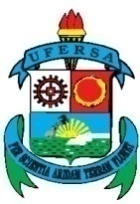 MINISTÉRIO DA EDUCAÇÃO UNIVERSIDADE FEDERAL RURAL DO SEMI-ÁRIDOATA DE REGISTRO DE PREÇOSPREGÃO ELETRÔNICO Nº ___/2020A Universidade Federal Rural do Semi-Árido - UFERSA, com sede na Avenida Francisco Mota, 572 - Costa e Silva, CEP: 59.625-900, na cidade de Mossoró/RN, inscrita no CNPJ/MF sob o nº. 24.529.265/0001-40, neste ato representado(a) pelo(a) ...... (cargo e nome), nomeado(a) pela Portaria nº ...... de ..... de ...... de 20..., publicada no DOU de ..... de ....... de 20..., portador da matrícula funcional nº ..................., considerando o julgamento da licitação na modalidade de pregão, na forma eletrônica, para REGISTRO DE PREÇOS nº ___/2020, publicada no DOU de ___/___/2020, processo administrativo n.º 23091.010773/2020-28, RESOLVE registrar os preços da(s)  empresa(s) indicada(s) e qualificada(s) nesta ATA, de acordo com a classificação por ela(s) alcançada(s) e na(s)  quantidade(s)  cotada(s), atendendo as condições previstas no edital, sujeitando-se as partes às normas constantes na Lei nº 8.666, de 21 de junho de 1993 e suas alterações, no Decreto n.º 7.892, de 23 de janeiro de 2013, e em conformidade com as disposições a seguir:DO OBJETOA presente Ata tem por objeto o registro de preços para a eventual aquisição (com fornecimento e instalação) de sistemas de micro e minigeração de energia solar fotovoltaica, incluindo os equipamentos e materiais, bem como o serviço de montagem completa, instalação e conexão junto à concessionária de energia, comissionamento, treinamento e suporte técnico, especificado(s) no(s) item(ns) constantes no Relatório dos materiais a serem licitados (anexo III) do edital de Pregão nº ___/2020, que é parte integrante desta Ata, assim como a proposta vencedora, independentemente de transcrição.DOS PREÇOS, ESPECIFICAÇÕES E QUANTITATIVOSO preço registrado, as especificações do objeto, a quantidade, fornecedor(es) e as demais condições ofertadas na(s) proposta(s) são as que seguem: A listagem do cadastro de reserva referente ao presente registro de preços consta como anexo a esta Ata.ÓRGÃO(S) GERENCIADOR E PARTICIPANTE(S)O órgão gerenciador será a UNIVERSIDADE FEDERAL RURAL DO SEMI-ÁRIDO – UFERSA.São órgãos e entidades públicas participantes do registro de preços:DA ADESÃO À ATA DE REGISTRO DE PREÇOSA ata de registro de preços, durante sua validade, poderá ser utilizada por qualquer órgão ou entidade da administração pública que não tenha participado do certame licitatório, mediante anuência do órgão gerenciador, desde que devidamente justificada a vantagem e respeitadas, no que couber, as condições e as regras estabelecidas na Lei nº 8.666, de 1993 e no Decreto nº 7.892, de 2013. A manifestação do órgão gerenciador de que trata o subitem anterior, salvo para adesões feitas por órgãos ou entidades de outras esferas federativas, fica condicionada à realização de estudo, pelos órgãos e pelas entidades que não participaram do registro de preços, que demonstre o ganho de eficiência, a viabilidade e a economicidade para a administração pública federal da utilização da ata de registro de preços, conforme estabelecido em ato do Secretário de Gestão do Ministério do Planejamento, Desenvolvimento e Gestão.Caberá ao fornecedor beneficiário da Ata de Registro de Preços, observadas as condições nela estabelecidas, optar pela aceitação ou não do fornecimento, desde que este fornecimento não prejudique as obrigações anteriormente assumidas com o órgão gerenciador e órgãos participantes. As aquisições ou contratações adicionais a que se refere este item não poderão exceder, por órgão ou entidade, a cinquenta por cento dos quantitativos dos itens do instrumento convocatório e registrados na ata de registro de preços para o órgão gerenciador e órgãos participantes.As adesões à ata de registro de preços são limitadas, na totalidade, ao dobro do quantitativo de cada item registrado na ata de registro de preços para o órgão gerenciador e órgãos participantes, independente do número de órgãos não participantes que eventualmente aderirem.Tratando-se de item exclusivo para microempresas e empresas de pequeno porte e cooperativas enquadradas no artigo 34 da Lei n° 11.488, de 2007, o órgão gerenciador somente autorizará a adesão caso o valor da contratação pretendida pelo aderente, somado aos valores das contratações já previstas para o órgão gerenciador e participantes ou já destinadas à aderentes anteriores, não ultrapasse o limite de R$ 80.000,00 (oitenta mil reais) (Acórdão TCU nº 2957/2011 – P).Ao órgão não participante que aderir à ata competem os atos relativos à cobrança do cumprimento pelo fornecedor das obrigações contratualmente assumidas e a aplicação, observada a ampla defesa e o contraditório, de eventuais penalidades decorrentes do descumprimento de cláusulas contratuais, em relação as suas próprias contratações, informando as ocorrências ao órgão gerenciador.Após a autorização do órgão gerenciador, o órgão não participante deverá efetivar a contratação solicitada em até noventa dias, observado o prazo de validade da Ata de Registro de Preços.Caberá ao órgão gerenciador autorizar, excepcional e justificadamente, a prorrogação do prazo para efetivação da contratação, respeitado o prazo de vigência da ata, desde que solicitada pelo órgão não participante.VALIDADE DA ATA A validade da Ata de Registro de Preços será de 12 meses, a partir da homologação do resultado da licitação, não podendo ser prorrogada.REVISÃO E CANCELAMENTO A Administração realizará pesquisa de mercado periodicamente, em intervalos não superiores a 180 (cento e oitenta) dias, a fim de verificar a vantajosidade dos preços registrados nesta Ata.Os preços registrados poderão ser revistos em decorrência de eventual redução dos preços praticados no mercado ou de fato que eleve o custo do objeto registrado, cabendo à Administração promover as negociações junto ao(s) fornecedor(es).Quando o preço registrado tornar-se superior ao preço praticado no mercado por motivo superveniente, a Administração convocará o(s) fornecedor(es) para negociar(em) a redução dos preços aos valores praticados pelo mercado.O fornecedor que não aceitar reduzir seu preço ao valor praticado pelo mercado será liberado do compromisso assumido, sem aplicação de penalidade.A ordem de classificação dos fornecedores que aceitarem reduzir seus preços aos valores de mercado observará a classificação original.Quando o preço de mercado tornar-se superior aos preços registrados e o fornecedor não puder cumprir o compromisso, o órgão gerenciador poderá:liberar o fornecedor do compromisso assumido, caso a comunicação ocorra antes do pedido de fornecimento, e sem aplicação da penalidade se confirmada a veracidade dos motivos e comprovantes apresentados; econvocar os demais fornecedores para assegurar igual oportunidade de negociação.Não havendo êxito nas negociações, o órgão gerenciador deverá proceder à revogação desta ata de registro de preços, adotando as medidas cabíveis para obtenção da contratação mais vantajosa.O registro do fornecedor será cancelado quando:descumprir as condições da ata de registro de preços;não retirar a nota de empenho ou instrumento equivalente no prazo estabelecido pela Administração, sem justificativa aceitável;não aceitar reduzir o seu preço registrado, na hipótese deste se tornar superior àqueles praticados no mercado; ousofrer sanção administrativa cujo efeito torne-o proibido de celebrar contrato administrativo, alcançando o órgão gerenciador e órgão(s) participante(s).O cancelamento de registros nas hipóteses previstas nos itens 6.7.1, 6.7.2 e 6.7.4 será formalizado por despacho do órgão gerenciador, assegurado o contraditório e a ampla defesa.O cancelamento do registro de preços poderá ocorrer por fato superveniente, decorrente de caso fortuito ou força maior, que prejudique o cumprimento da ata, devidamente comprovados e justificados:por razão de interesse público; oua pedido do fornecedor. DAS PENALIDADESO descumprimento da Ata de Registro de Preços ensejará aplicação das penalidades estabelecidas no Edital. As sanções do item acima também se aplicam aos integrantes do cadastro de reserva, em pregão para registro de preços que, convocados, não honrarem o compromisso assumido injustificadamente, nos termos do art. 49, §1º do Decreto nº 10.024/19. É da competência do órgão gerenciador a aplicação das penalidades decorrentes do descumprimento do pactuado nesta ata de registro de preço (art. 5º, inciso X, do Decreto nº 7.892/2013), exceto nas hipóteses em que o descumprimento disser respeito às contratações dos órgãos participantes, caso no qual caberá ao respectivo órgão participante a aplicação da penalidade (art. 6º, Parágrafo único, do Decreto nº 7.892/2013).O órgão participante deverá comunicar ao órgão gerenciador qualquer das ocorrências previstas no art. 20 do Decreto nº 7.892/2013, dada a necessidade de instauração de procedimento para cancelamento do registro do fornecedor.CONDIÇÕES GERAISAs condições gerais do fornecimento, tais como os prazos para entrega e recebimento do objeto, as obrigações da Administração e do fornecedor registrado, penalidades e demais condições do ajuste, encontram-se definidos no Termo de Referência, ANEXO AO EDITAL.É vedado efetuar acréscimos nos quantitativos fixados nesta ata de registro de preços, inclusive o acréscimo de que trata o § 1º do art. 65 da Lei nº 8.666/93, nos termos do art. 12, §1º do Decreto nº 7892/13.A ata de realização da sessão pública do pregão, contendo a relação dos licitantes que aceitarem cotar os bens ou serviços com preços iguais ao do licitante vencedor do certame, compõe anexo a esta Ata de Registro de Preços, nos termos do art. 11, §4º do Decreto n. 7.892, de 2014.Para firmeza e validade do pactuado, a presente Ata foi lavrada em .... (....) vias de igual teor, que, depois de lida e achada em ordem, vai assinada pelas partes e encaminhada cópia aos demais órgãos participantes (se houver). Mossoró/RN, ____/____/________.Representante legal do órgão gerenciador______________________________________________Diretor da Divisão de Aquisição de Materiais e ServiçosRepresentante legal do fornecedor registrado______________________________________________Assinatura e carimbo do responsávelLG =Ativo Circulante + Realizável a Longo PrazoLG =Passivo Circulante + Passivo Não CirculanteSG =Ativo TotalSG =Passivo Circulante + Passivo Não CirculanteLC =Ativo CirculanteLC =Passivo CirculantePotência da UsinaLocal de instalação80 kWp2 unidades em Mossoró, 2 em Angicos, 2 em Caraúbas e 2 em Pau dos Ferros.38 kWp2 unidades em Mossoró, 2 em Angicos, 2 em Caraúbas e 2 em Pau dos Ferros.I = (TX)I = (6 / 100)            I = 0,00016438TX = Percentual da taxa anual = 6%Processo: 23091.010773/2020-28Objeto:AQUISIÇÃO DE USINA SOLAR FOTOVOLTAICA PARA UFERSALISTA DOS MATERIAISLISTA DOS MATERIAISLISTA DOS MATERIAISLISTA DOS MATERIAISLISTA DOS MATERIAISLISTA DOS MATERIAISLISTA DOS MATERIAISItem  Especificação do MaterialEspecificação do MaterialUnid.Quant.
InternaQuant.
ExternaQuant.
TotalNÃO ASSOCIADO(S) A LOTE/GRUPONÃO ASSOCIADO(S) A LOTE/GRUPONÃO ASSOCIADO(S) A LOTE/GRUPONÃO ASSOCIADO(S) A LOTE/GRUPONÃO ASSOCIADO(S) A LOTE/GRUPONÃO ASSOCIADO(S) A LOTE/GRUPONÃO ASSOCIADO(S) A LOTE/GRUPO1  5234000000173USINA SOLAR FOTOVOLTAICA COM POTÊNCIA NOMINAL DE GERAÇÃO DE 38 KWP COM MÓDULOS FOTOVOLTAICOS INSTALADOS EM TELHADOUNIDADE808Usina solar fotovoltaica com potência nominal de geração de 38 kWp com módulos fotovoltaicos instalados em telhado (telhas de fibrocimento ou metálicas), a ser conectada diretamente à rede de distribuição (on-grid). Estão inclusos neste item: O fornecimento de materiais e instalação de sistema de fotovoltaico de geração de energia elétrica; A elaboração dos projetos elétricos, básico e executivo necessários ao correto funcionamento do sistema e à análise e aprovação pela concessionária da interligação à sua rede de distribuição de energia elétrica; A condução dos processos Administrativos e Técnicos junto a concessionaria local de energia elétrica, responsabilizando-se por todas as providências até a aprovação da interligação do sistema de geração e; A capacitação técnica da equipe da contratante para a operação e manutenção do sistema. OS COMPONENTES BÁSICOS DA USINA ESTÃO DESCRITOS NO TERMO DE REFERÊNCIA. CATMAT: 132500Usina solar fotovoltaica com potência nominal de geração de 38 kWp com módulos fotovoltaicos instalados em telhado (telhas de fibrocimento ou metálicas), a ser conectada diretamente à rede de distribuição (on-grid). Estão inclusos neste item: O fornecimento de materiais e instalação de sistema de fotovoltaico de geração de energia elétrica; A elaboração dos projetos elétricos, básico e executivo necessários ao correto funcionamento do sistema e à análise e aprovação pela concessionária da interligação à sua rede de distribuição de energia elétrica; A condução dos processos Administrativos e Técnicos junto a concessionaria local de energia elétrica, responsabilizando-se por todas as providências até a aprovação da interligação do sistema de geração e; A capacitação técnica da equipe da contratante para a operação e manutenção do sistema. OS COMPONENTES BÁSICOS DA USINA ESTÃO DESCRITOS NO TERMO DE REFERÊNCIA. CATMAT: 132500Usina solar fotovoltaica com potência nominal de geração de 38 kWp com módulos fotovoltaicos instalados em telhado (telhas de fibrocimento ou metálicas), a ser conectada diretamente à rede de distribuição (on-grid). Estão inclusos neste item: O fornecimento de materiais e instalação de sistema de fotovoltaico de geração de energia elétrica; A elaboração dos projetos elétricos, básico e executivo necessários ao correto funcionamento do sistema e à análise e aprovação pela concessionária da interligação à sua rede de distribuição de energia elétrica; A condução dos processos Administrativos e Técnicos junto a concessionaria local de energia elétrica, responsabilizando-se por todas as providências até a aprovação da interligação do sistema de geração e; A capacitação técnica da equipe da contratante para a operação e manutenção do sistema. OS COMPONENTES BÁSICOS DA USINA ESTÃO DESCRITOS NO TERMO DE REFERÊNCIA. CATMAT: 132500Usina solar fotovoltaica com potência nominal de geração de 38 kWp com módulos fotovoltaicos instalados em telhado (telhas de fibrocimento ou metálicas), a ser conectada diretamente à rede de distribuição (on-grid). Estão inclusos neste item: O fornecimento de materiais e instalação de sistema de fotovoltaico de geração de energia elétrica; A elaboração dos projetos elétricos, básico e executivo necessários ao correto funcionamento do sistema e à análise e aprovação pela concessionária da interligação à sua rede de distribuição de energia elétrica; A condução dos processos Administrativos e Técnicos junto a concessionaria local de energia elétrica, responsabilizando-se por todas as providências até a aprovação da interligação do sistema de geração e; A capacitação técnica da equipe da contratante para a operação e manutenção do sistema. OS COMPONENTES BÁSICOS DA USINA ESTÃO DESCRITOS NO TERMO DE REFERÊNCIA. CATMAT: 132500Usina solar fotovoltaica com potência nominal de geração de 38 kWp com módulos fotovoltaicos instalados em telhado (telhas de fibrocimento ou metálicas), a ser conectada diretamente à rede de distribuição (on-grid). Estão inclusos neste item: O fornecimento de materiais e instalação de sistema de fotovoltaico de geração de energia elétrica; A elaboração dos projetos elétricos, básico e executivo necessários ao correto funcionamento do sistema e à análise e aprovação pela concessionária da interligação à sua rede de distribuição de energia elétrica; A condução dos processos Administrativos e Técnicos junto a concessionaria local de energia elétrica, responsabilizando-se por todas as providências até a aprovação da interligação do sistema de geração e; A capacitação técnica da equipe da contratante para a operação e manutenção do sistema. OS COMPONENTES BÁSICOS DA USINA ESTÃO DESCRITOS NO TERMO DE REFERÊNCIA. CATMAT: 132500Usina solar fotovoltaica com potência nominal de geração de 38 kWp com módulos fotovoltaicos instalados em telhado (telhas de fibrocimento ou metálicas), a ser conectada diretamente à rede de distribuição (on-grid). Estão inclusos neste item: O fornecimento de materiais e instalação de sistema de fotovoltaico de geração de energia elétrica; A elaboração dos projetos elétricos, básico e executivo necessários ao correto funcionamento do sistema e à análise e aprovação pela concessionária da interligação à sua rede de distribuição de energia elétrica; A condução dos processos Administrativos e Técnicos junto a concessionaria local de energia elétrica, responsabilizando-se por todas as providências até a aprovação da interligação do sistema de geração e; A capacitação técnica da equipe da contratante para a operação e manutenção do sistema. OS COMPONENTES BÁSICOS DA USINA ESTÃO DESCRITOS NO TERMO DE REFERÊNCIA. CATMAT: 132500Quant. Int.Quant. Int.Quant. Int.Quant. Int.Quant. Int.Quant. Int.153033 – UFERSA153033 – UFERSA153033 – UFERSA153033 – UFERSA153033 – UFERSA82  5234000000172USINA SOLAR FOTOVOLTAICA COM POTÊNCIA NOMINAL DE GERAÇÃO DE 80 KWP COM MÓDULOS FOTOVOLTAICOS INSTALADOS EM TELHADOUNIDADE808Usina solar fotovoltaica com potência nominal de geração de 80 kWp com módulos fotovoltaicos instalados em telhado (telhas de fibrocimento ou metálicas), a ser conectada diretamente à rede de distribuição (on-grid). Estão inclusos neste item: O fornecimento de materiais e instalação de sistema de fotovoltaico de geração de energia elétrica; A elaboração dos projetos elétricos, básico e executivo necessários ao correto funcionamento do sistema e à análise e aprovação pela concessionária da interligação à sua rede de distribuição de energia elétrica; A condução dos processos Administrativos e Técnicos junto a concessionaria local de energia elétrica, responsabilizando-se por todas as providências até a aprovação da interligação do sistema de geração e; A capacitação técnica da equipe da contratante para a operação e manutenção do sistema. OS COMPONENTES BÁSICOS DA USINA ESTÃO DESCRITOS NO TERMO DE REFERÊNCIA.
CATMAT: 132500Usina solar fotovoltaica com potência nominal de geração de 80 kWp com módulos fotovoltaicos instalados em telhado (telhas de fibrocimento ou metálicas), a ser conectada diretamente à rede de distribuição (on-grid). Estão inclusos neste item: O fornecimento de materiais e instalação de sistema de fotovoltaico de geração de energia elétrica; A elaboração dos projetos elétricos, básico e executivo necessários ao correto funcionamento do sistema e à análise e aprovação pela concessionária da interligação à sua rede de distribuição de energia elétrica; A condução dos processos Administrativos e Técnicos junto a concessionaria local de energia elétrica, responsabilizando-se por todas as providências até a aprovação da interligação do sistema de geração e; A capacitação técnica da equipe da contratante para a operação e manutenção do sistema. OS COMPONENTES BÁSICOS DA USINA ESTÃO DESCRITOS NO TERMO DE REFERÊNCIA.
CATMAT: 132500Usina solar fotovoltaica com potência nominal de geração de 80 kWp com módulos fotovoltaicos instalados em telhado (telhas de fibrocimento ou metálicas), a ser conectada diretamente à rede de distribuição (on-grid). Estão inclusos neste item: O fornecimento de materiais e instalação de sistema de fotovoltaico de geração de energia elétrica; A elaboração dos projetos elétricos, básico e executivo necessários ao correto funcionamento do sistema e à análise e aprovação pela concessionária da interligação à sua rede de distribuição de energia elétrica; A condução dos processos Administrativos e Técnicos junto a concessionaria local de energia elétrica, responsabilizando-se por todas as providências até a aprovação da interligação do sistema de geração e; A capacitação técnica da equipe da contratante para a operação e manutenção do sistema. OS COMPONENTES BÁSICOS DA USINA ESTÃO DESCRITOS NO TERMO DE REFERÊNCIA.
CATMAT: 132500Usina solar fotovoltaica com potência nominal de geração de 80 kWp com módulos fotovoltaicos instalados em telhado (telhas de fibrocimento ou metálicas), a ser conectada diretamente à rede de distribuição (on-grid). Estão inclusos neste item: O fornecimento de materiais e instalação de sistema de fotovoltaico de geração de energia elétrica; A elaboração dos projetos elétricos, básico e executivo necessários ao correto funcionamento do sistema e à análise e aprovação pela concessionária da interligação à sua rede de distribuição de energia elétrica; A condução dos processos Administrativos e Técnicos junto a concessionaria local de energia elétrica, responsabilizando-se por todas as providências até a aprovação da interligação do sistema de geração e; A capacitação técnica da equipe da contratante para a operação e manutenção do sistema. OS COMPONENTES BÁSICOS DA USINA ESTÃO DESCRITOS NO TERMO DE REFERÊNCIA.
CATMAT: 132500Usina solar fotovoltaica com potência nominal de geração de 80 kWp com módulos fotovoltaicos instalados em telhado (telhas de fibrocimento ou metálicas), a ser conectada diretamente à rede de distribuição (on-grid). Estão inclusos neste item: O fornecimento de materiais e instalação de sistema de fotovoltaico de geração de energia elétrica; A elaboração dos projetos elétricos, básico e executivo necessários ao correto funcionamento do sistema e à análise e aprovação pela concessionária da interligação à sua rede de distribuição de energia elétrica; A condução dos processos Administrativos e Técnicos junto a concessionaria local de energia elétrica, responsabilizando-se por todas as providências até a aprovação da interligação do sistema de geração e; A capacitação técnica da equipe da contratante para a operação e manutenção do sistema. OS COMPONENTES BÁSICOS DA USINA ESTÃO DESCRITOS NO TERMO DE REFERÊNCIA.
CATMAT: 132500Usina solar fotovoltaica com potência nominal de geração de 80 kWp com módulos fotovoltaicos instalados em telhado (telhas de fibrocimento ou metálicas), a ser conectada diretamente à rede de distribuição (on-grid). Estão inclusos neste item: O fornecimento de materiais e instalação de sistema de fotovoltaico de geração de energia elétrica; A elaboração dos projetos elétricos, básico e executivo necessários ao correto funcionamento do sistema e à análise e aprovação pela concessionária da interligação à sua rede de distribuição de energia elétrica; A condução dos processos Administrativos e Técnicos junto a concessionaria local de energia elétrica, responsabilizando-se por todas as providências até a aprovação da interligação do sistema de geração e; A capacitação técnica da equipe da contratante para a operação e manutenção do sistema. OS COMPONENTES BÁSICOS DA USINA ESTÃO DESCRITOS NO TERMO DE REFERÊNCIA.
CATMAT: 132500Quant. Int.Quant. Int.Quant. Int.Quant. Int.Quant. Int.Quant. Int.153033 – UFERSA153033 – UFERSA153033 – UFERSA153033 – UFERSA153033 – UFERSA8ItemFornecedor (razão social, CNPJ/MF, endereço, contatos, representante)Fornecedor (razão social, CNPJ/MF, endereço, contatos, representante)Fornecedor (razão social, CNPJ/MF, endereço, contatos, representante)Fornecedor (razão social, CNPJ/MF, endereço, contatos, representante)Fornecedor (razão social, CNPJ/MF, endereço, contatos, representante)Fornecedor (razão social, CNPJ/MF, endereço, contatos, representante)Fornecedor (razão social, CNPJ/MF, endereço, contatos, representante)XEspecificaçãoMarca(se exigida no edital)Modelo(se exigido no edital)UnidadeQuantidadeValor UnPrazo garantia ou validadeItem nº Órgãos ParticipantesUnidadeQuantidade